ЈАВНО ПРЕДУЗЕЋЕ «ЕЛЕКТРОПРИВРЕДА СРБИЈЕ» БЕОГРАД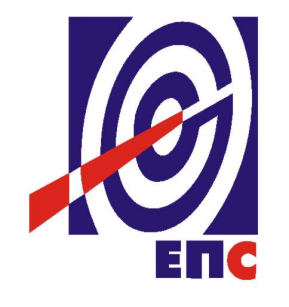 КОНКУРСНА ДОКУМЕНТАЦИЈАза подношење понуда у отвореном поступкуза јавну набавку УСЛУГA „ИДЕЈНИ ПРОЈЕКАТ ПРИКЉУЧЕЊА БЛОКОВА ТЕНТ А3 И ТЕНТ А4 НА ТОПЛИФИКАЦИОНУ МРЕЖУ  ОБРЕНОВЦА „бр. ЈН/1000/0374/2017К О М И С И Ј А                                                                      за спровођење ЈН/1000/0374/2017                                                         формирана Решењем бр. 12.01.417444/3-17                                                                 __________________________________(заведено у ЈП ЕПС број 12.01.23841/4-18 од 16.05.2018. године)Београд, мај 2018. годинеНа основу члана 32, и 61. Закона о јавним набавкама („Сл. гласник РС” бр. 124/12, 14/15 и 68/15), (у даљем тексту Закон),члана 2. Правилника о обавезним елементима конкурсне документације у поступцима јавних набавки и начину доказивања испуњености услова („Сл. гласник РС” бр. 86/15), Одлуке о покретању поступка јавне набавке број 12.01.-417444/2/-17 oд 05.09.2017. године и Решења о образовању комисије за јавну набавку број  oд  12.01.-417444/3-17 oд 05.09.2017.године припремљена је:КОНКУРСНА ДОКУМЕНТАЦИЈАу отвореном поступку за јавну набавку услуга бр. ЈН/1000/0374/2017Садржај конкурсне документације:                                                                       Укупан број страна документације: 651. ОПШТИ ПОДАЦИ О ЈАВНОЈ НАБАВЦИПОДАЦИ О ПРЕДМЕТУ ЈАВНЕ НАБАВКЕ2.1 Опис предмета јавне набавке, назив и ознака из општег речника  набавкеОпис предмета јавне набавке: услуга "Идејни пројекат прикључења блокова ТЕНТ А3 и ТЕНТ А4 на топлификациону мрежу Обреновца  " Назив из општег речника набавке: Услуге техничког пројектовања.Ознака из општег речника набавке: 71320000-7.Детаљни подаци о предмету набавке наведени су у техничкој спецификацији (поглавље 3. Конкурсне документације)3. ТЕХНИЧКА СПЕЦИФИКАЦИЈА 3.1     Пројектни задатакПроЈЕКТНИ задатAK Идејни пројекат прикључења блокова ТЕНТ A3, TENT А4 на топлификациону мрежу Обреновца1.	Општи подаци 1.1.	Инвеститор						ЈП ЕПС – Технички послови Производње електричне енергије1.2.	Назив објекта					  ТЕ ″Никола Тесла″ А, Блок 3 и Блок 41.3.Локација објекта					                                              Обреновац2.	Предмет документације2.1. Назив документације	Идејни пројекат прикључења блокова ТЕНТ A3, TENT А4 на топлификациону мрежу Обреновца2.2.Врста документације							   Идејни пројекат 2.3.	Границе пројекта	Главни погонски објекат термоелектране „Никола Тесла“ А, Машинска хала, укључујући Проширење машинске хале („Блок 7“)2.4. 	Карактер документације		         Инвестиционо - техничка документација3.	Општи приказ3.1 	УводТермоелектрана ″Никола Тесла А састоји се од 6. блокова, који су пуштени у погон у периоду од 1970. до 1979. године, номиналне инсталисане пројектне снаге 1650,5 МW (2 х 210 MW, 1 х 305 MW, 3 х 308,5).  Током неколико последњих година, блокови А6, А5 и А3 су реконструисани ради продужења радног века и повећања снаге тако да је сада њихова номинална исталисана пројектна снага 348,4 MW, 344,5 MW и 328.4 MW, респективно. Такође, у току су активности везане за реконструкцију Блока 4., која је планирана да се изведе у 2017. години, после које  номинална инсталисана пројектна снага блока   треба да буде 332,8 MW. Блокови 1. и 2. су 1987., односно 1988., прилагођени за рад у топлификационом режиму и прикључени на систем даљинског грејања Обреновца из ТЕНТ А.3.2 	Карактеристике блокова 3. и  4. после реконструкције3.2.1	Блок А3Приликом реконструкције блока А3 2014. године, ради продужења радног века и повећања снаге, поред осталог, турбина је прилагођена за рад у топлификационом режиму тако што је омогућено одузимање паре, за потребе грејања, са трeћег одузимања ТНП у количини од 27,86kg/s, при притиску одузимања од 0,84bar. Додатна количина паре за потребе грејања планирано је да се узме са четвртог одузимања, односно са преструјног паровода између ТСП и ТНП, у количини од 53,84kg/s, при притиску одузимања од 2,88bar. Наведене количине паре довољне су, при режиму даљинског грејања од 115/75 оС, да се обезбеди максимална топлотна снага од 200 МWt.Табела 1: Основни подаци о блоку A3 (пројектни)3.2.2	 Блок А4Реконструкцијом блока А4, која треба да се  изведе током 2017. године, ради продужења радног века и повећања снаге, предвиђено је да турбина буде прилагођена за рад у топлификационом режиму тако што ће бити омогућено одузимање паре, за потребе грејања, са трећег одузимања ТНП, у у количини од 26,4 kg/s, при притиску одузимања од 0,84 bar. Као и на блоку А3, додатна количина паре за потребе грејања планирано је да се узме са четвртог одузимања, односно са преструјног паровода између ТСП и ТНП, у количини од 54,9 kg/s, при притиску одузимања од 3,29 bar. Наведене количине паре довољне су, при режиму даљинског грејања од 115/75 оС, да се обезбеди максимална топлотна снага од 200 МWt.Табела 1: Основни подаци о блоку A4 (пројектни)3.3	Основни подаци о систему даљинског грејања Обреновца из ТЕНТ АЗа потребе Система даљинског грејања Обреновца, у ТЕНТ А, је  изграђена измењивачка станица вода – пара, димензионисана  за укупну топлотну снагу од 197,6 MW. Измењивачка станица се налази у делу машинске хале где су смештени турбоагрегати блокова  А1 и А2. Пара за загревање воде, у систему даљинског грејања, доводи се у измењиваче са регулисаних турбинских одузимања после цилиндра средњег притиска поменутих блокова, који су у ту сврху реконструисани. Притисак одузете паре регулише се у опсегу од 1.2 до 2.5 bar, у зависности од потреба даљинског грејања. Иначе, на оба блока уграђена су по три топлификациона загрејача појединачних пројектних капацитета од по 46,5 MW, при максималном притиску одузимања паре од 2,5 bar за температурски режим рада 115/75ºC. За вршне и  резервне потребе уграђен је и један топлификациони загрејач топлотне снаге 58 MW, са загревањем паром надпритиска 6 bar, са колектора сопствене потрошње електране.Сви топлификациони загрејачи су вертикалне изведбе, а смештени су у машинској сали непосредно уз блокове, изнад коте 0,00, уз ред стубова “А“.Измењивачка станица оба блока је са пумпном станицом повезана разводним и повратним водом димензија DN700, који су дуж целе електране положени испод коте +0,00, на коти -4,00, како кроз машинску салу, тако и делом у бункерском тракту између реда стубова „B“ и „C“.Пумпна станица је смештена у  проширењу машинске хале, после блока А6 („Блок 7“), из које топловодном мрежом обезбеђује транспорт воде у затвореном циркулационом систему, до предајних подстаница, где се преко измењивача топлоте врши предаја топлоте секундарном циркулационом систему са температурним режимом 90/70ºC.Измењивачка станица је опремљена и системом за експанзију са четири експанзиона резервора од по 60m3, као и системом термичке припреме воде довољног капацитета за све потенцијално могуће режиме рада система.У овом тренутку, инсталисани капацитет потрошача прикључених на Систем даљинског грејања Обреновца износи око 130 MWt и није достигао пројектни капацитет измењивачке станице.Треба напоменути  да су испитивања карактеристика постојећих топлификационих загрејача показала да су сви загрејачи поддимензионисани за око 30% (према студији Машинског факултета од пре двадесетак година) и да за пројектни проток воде кроз загрејаче, пројектну температуру на улазу од 75ºC и максимални пројектни притисак паре за грејање од 2,5 bar, излазна температура износи око 102ºC (уместо 115 oC).4.	Циљ израде и садржај документације4.1	Циљ израдеЦиљ израде Идејног пројекта је предлог техничког решења изградње измењивачких станица за потребе СДГ Обреновца, на блоковима 3 и 4  ТЕ  „Никола Тесла А". Измењивачке станице треба да представљају заменски капацитет за постојећу измењивачку станицу на блоковима 1 и 2 јер се на њима, у скоро време, предвиђају обимни радови ради ревитализације (или повлачења блокова из погона). Документација треба да омогући и израду тендерске документације за набавку и уградњу опреме као и прибављање решења о одобрењу за извођење радова, у складу са чл. 145 Закона о планирању и изградњи. ("Сл. глaсник РС", бр. 72/2009, 81/2009 - испр., 64/2010 - oдлукa УС, 24/2011, 121/2012, 42/2013 - oдлукa УС, 50/2013 - oдлукa УС, 98/2013 - oдлукa УС, 132/2014 и 145/2014)4.2 	Садржај и обим документацијеСагласно претходно наведеном, пројектна документација  мора да буду урађени у складу са Законом о планирању и изградњи ("Сл. глaсник РС", бр. 72/2009, 81/2009 - испр., 64/2010 - oдлукa УС, 24/2011, 121/2012, 42/2013 - oдлукa УС, 50/2013 - oдлукa УС, 98/2013 - oдлукa УС, 132/2014 и 145/2014), Правилником о садржини, начину и поступку израде и вршења контроле техничке документације према класи и намени објекта (Сл.гласник РС бр. 25/15), Правилником о спровођењу обједињене процедуре електронским путем ("Сл. гласник РС", бр. 113/2015, 96/2015 и 120/2017) и осталим актуелним домаћим и међународним техничким стандардима и прописима и правилима струке.Пројектна документација треба да садржи:главну свеску идејног пројекта,идејни машински пројекат,идејни грађевински пројекат,идејни електро-енергетски пројекат,идејни пројекат мерења, регулације и управљања,елаборат противпожарне заштите,студија о процени утицаја на животну средину. Сваки од наведених идејних пројеката треба да сарджи неопходну текстуалну (технички опис,  спецификацију опреме и радова, процену инвестиционе вредности, неопходне прорачуне) и графичку документацију (технолошке шеме, електрошеме, диспозицију опреме и друго).Документација треба да обухвати димензионисање и избор опреме целог постројења за максимални топлотни капацитет сваког блока од 200 MWt , укључујући:турбинска одузимања,измењиваче топлоте,пароводе од турбинских одузимања до измењивача топлоте,водоводе кондензата,цевоводе топле и хладне воде од измењивача до постојећих водова СДГ Обреновца (и пумпне станице),електро напајање постројења,регулацију и управљање радом измењивачких станица,носећу челичну конструкцију,ослонце и овешења цевовода и остало.Решење обрађено пројектом треба да:гарантује несметан рад СДГ Обреновца и кад је неки од блокова А3 и А4 ван погона,анализира решење са наизменичаним и паралеланим радом топлификационих система блокова А1 и А2 и блокова А3 и А4анализира решење уз тоталну обуставу рада система за топлификацију са блокова А1 и А2омогући рад СДГ Обреновца  смањеном снагом и кад су блокови А3 и А4 истовремено ван погона, омогући уградњу опреме уз минималан застој блокова,уважи технолошко решење за загревање воде у топлификационим измењивачима дато од стране произвођача турбоагрегата ("General Electric"),дефинише обим, редослед и динамику радова на сваком од блокова и припадајућим деловима заједничких постројења сагласно границама пројекта, како би се дефинисало  трајање израде потребне техничке документације (пројекти за извођење) , производње и испоруке опреме, трајање укупног застоја блока, демонтаже и монтаже, пуштања у погон и примопредајних испитивања 5.	ПодлогеПри изради Идејног пројекта користити: Расположиву пројектну документацију ТЕ „Никола Тесла“ АТехничке карактеристике и експлоатационе показатеље рада блокова ТЕНТ А,Информације о функционалном стању опреме - извештаје ТЕНТ А,Техничку документацију испоручиоца опреме за реконструкцију турбоагрегата блока А3 током 2014. године ("General Electric"),Техничку документацију испоручиоца опреме за реконструкцију турбоагрегата блока А4 планирану да се извееде током  2017. године ("General Electric")Студија оправданости са Идејним пројектом реконструкције у циљу продужења радног века и повећања снаге блока 3, снаге 305 MW, у ТЕ „Никола Тесла“ А, ЕГП – ЕНТЕЛ, 2015.,Студија оправданости са Идејним пројектом реконструкције у циљу продужења радног века и повећања снаге блока 4, снаге 308.5 MW, у ТЕ „Никола Тесла“ А, ЕГП – ЕНТЕЛ, 2015.,Топлификација Обреновца, Главни пројекат пумпно-измањивачке станице у ТЕ „Никола Тесла“ А, Енергопројект, 1983.,Измена плана генералне регулације објеката Термоелектране „Никола Тесла“ А са припадајућом депонијом,  2017.Плана генералне регулације регулације објеката Термоелектране „Никола Тесла“ А са припадајућом депонијом, Саобраћајни институт ЦИП, 2008.,Рок и начин извршења услугаИзабрани понуђач је обавезан да услугу изврши у року који не може бити дужи од 4 (словима: четири) месеца од дана ступања Уговора на снагу.Након извршења Услуге, Понуђач је дужан да достави финалну верзију пројектне документације (главну свеску идејног пројекта, идејни машински пројекат, идејни грађевински пројекат, идејни електро-енергетски пројекат, идејни пројекат мерења, регулације и управљања, елаборат противпожарне заштите и студију о процени утицаја на животну средину) на адресу Наручиоца Јавно предузеће „Електропривреда Србије“ Београд, Улица Балканска 13, 11000 Београд  Наручиоцу у  папирном облику, на српском језику у 6 (словима: шест) примерка и у електронском облику (CD+USB) у 4 (словима: четири) примерка, 3 (словима: три) на CD и 1 (словима: један) на USB    Место извршења услугаМесто извршења услуга је локација  извршиоца и по потреби на објекту ЈП ЕПС/Огранак ТЕНТ – А , блок А3 и   блок А4.3.4      Квалитативни и квантитативни пријемПод квалитативним и квантитативним пријемом услуге подразумева се извршење услуге која је предмет уговора, по спецификацији, обиму и техничким карактеристикама из усвојене понуде, о чему ће се сачинити записник о квантитативном и квалитативном пријему (записник о пруженим услугама).4.  УСЛОВИ ЗА УЧЕШЋЕ У ПОСТУПКУ ЈАВНЕ НАБАВКЕ ИЗ ЧЛ. 75. И 76. ЗАКОНА О ЈАВНИМ НАБАВКАМА И УПУТСТВО КАКО СЕ ДОКАЗУЈЕ ИСПУЊЕНОСТ ТИХ УСЛОВАПонуда понуђача који не докаже да испуњава наведене обавезне и додатне услове из тачака 1. до 7. овог обрасца, биће одбијена као неприхватљива.1.   Сваки подизвођач мора да испуњава услове из члана 75. став 1. тачка 1), 2) и 4) Закона, што доказује достављањем доказа наведених у овом одељку. Услове у вези са капацитетима из члана 76. Закона, понуђач испуњава самостално без обзира на ангажовање подизвођача.2.  Сваки понуђач из групе понуђача  која подноси заједничку понуду мора да испуњава услове из члана 75. став 1. тачка 1), 2) и 4) Закона, што доказује достављањем доказа наведених у овом одељку. Услове у вези са капацитетима из члана 76. Закона понуђачи из групе испуњавају заједно, на основу достављених доказа у складу са овим одељком конкурсне документације.3.  Докази о испуњености услова из члана 77. Закона могу се достављати у неовереним копијама. Наручилац може пре доношења одлуке о додели уговора, захтевати од понуђача, чија је понуда на основу извештаја комисије за јавну набавку оцењена као најповољнија да достави на увид оригинал или оверену копију свих или појединих доказа.Ако понуђач у остављеном, примереном року који не може бити краћи од пет дана, не достави на увид оригинал или оверену копију тражених доказа, наручилац ће његову понуду одбити као неприхватљиву.4.  Лице уписано у Регистар понуђача није дужно да приликом подношења понуде доказује испуњеност обавезних услова за учешће у поступку јавне набавке, односно Наручилац не може одбити као неприхватљиву, понуду зато што не садржи доказ одређен Законом или Конкурсном документацијом, ако је понуђач, навео у понуди интернет страницу на којој су тражени подаци јавно доступни. У том случају понуђач може, у Изјави (која мора бити потписана и оверена), да наведе да је уписан у Регистар понуђача. Уз наведену Изјаву, понуђач може да достави и фотокопију Решења о упису понуђача у Регистар понуђача.  На основу члана 79. став 5. Закона понуђач није дужан да доставља следеће доказе који су јавно доступни на интернет страницама надлежних органа, и то:1) извод из регистра надлежног органа:- извод из регистра АПР: www.apr.gov.rs2) докази из члана 75. став 1. тачка 1) ,2) и 4) Закона- регистар понуђача: www.apr.gov.rs5.  Уколико је доказ о испуњености услова електронски документ, понуђач доставља копију електронског документа у писаном облику, у складу са законом којим се уређује електронски документ.6.   Ако понуђач има седиште у другој држави, наручилац може да провери да ли су документи којима понуђач доказује испуњеност тражених услова издати од стране надлежних органа те државе.7.    Ако понуђач није могао да прибави тражена документа у року за подношење понуде, због тога што она до тренутка подношења понуде нису могла бити издата по прописима државе у којој понуђач има седиште и уколико уз понуду приложи одговарајући доказ за то, наручилац ће дозволити понуђачу да накнадно достави тражена документа у примереном року.8.   Ако се у држави у којој понуђач има седиште не издају докази из члана 77. став 1. Закона, понуђач може, уместо доказа, приложити своју писану изјаву, дату под кривичном и материјалном одговорношћу оверену пред судским или управним органом, јавним бележником или другим надлежним органом те државе. 9.   Понуђач је дужан да без одлагања, а најкасније у року од пет дана од дана настанка промене у било којем од података које доказује, о тој промени писмено обавести наручиоца и да је документује на прописани начин.5.  КРИТЕРИЈУМ ЗА ДОДЕЛУ УГОВОРАКритеријум за оцењивање понуда је Најнижа понуђена цена.. Резервни критеријумУколико две или више понуда имају исту најнижу понуђену цену, као најповољнија биће изабрана понуда оног понуђача који је понудио краћи рок извршења Услуге. Уколико ни после примене резервних критеријума не буде  могуће изабрати најповољнију понуду, понуђач ће бити изабран путем жреба.Извлачење путем жреба наручилац ће извршити јавно, у присуству понуђача. На посебним папирима који су исте величине и боје Наручилац ће исписати називе понуђача, те папире ставити у кутију, одакле ће члан Комисије извући само један папир. Понуђачу чији назив буде на извученом папиру биће додељен оквирни споразум. Наручилац ће сачинити и доставити записник о спроведеном извлачењу путем жреба.6.  УПУТСТВО ПОНУЂАЧИМА КАКО ДА САЧИНЕ ПОНУДУКонкурсна документација садржи Упутство понуђачима како да сачине понуду и потребне податке о захтевима Наручиоца у погледу садржине понуде, као и услове под којима се спроводи поступак избора најповољније понуде у поступку јавне набавке.Понуђач мора да испуњава све услове одређене Законом о јавним набавкама (у даљем тексту: Закон) и конкурсном документацијом. Понуда се припрема и доставља на основу позива, у складу са конкурсном документацијом, у супротном, понуда се одбија као неприхватљива.. Језик на којем понуда мора бити састављенаНаручилац је припремио конкурсну документацију на српском језику и водиће поступак јавне набавке на српском језику. Понуда са свим прилозима мора бити сачињена на српском језику.Прилози који чине саставни део понуде, достављају се на српском језику. Уколико је неки прилог (доказ или документ) на страном језику, он мора бити преведен на српски језик и оверен од стране овлашћеног преводиоца, у супротном ће понуда бити одбијена као неприхватљива.. Начин састављања и подношења понудеПонуђач је обавезан да сачини понуду тако што Понуђач уписује тражене податке у обрасце који су саставни део конкурсне документације и оверава је печатом и потписом законског заступника, другог заступника уписаног у регистар надлежног органа или лица овлашћеног од стране законског заступника уз доставу овлашћења у понуди. Доставља их заједно са осталим документима који представљају обавезну садржину понуде.Препоручује се да сви документи поднети у понуди  буду нумерисани и повезани у целину (јемствеником, траком и сл.), тако да се појединачни листови, односно прилози, не могу накнадно убацивати, одстрањивати или замењивати. Препоручује се да се нумерација поднете документације и образаца у понуди изврши на свакоj страни на којој има текста, исписивањем “1 од н“, „2 од н“ и тако све до „н од н“, с тим да „н“ представља укупан број страна понуде.Препоручује се да доказе који се достављају уз понуду, а због своје важности не смеју бити оштећени, означени бројем (банкарска гаранција, меница), стављају се у посебну фолију, а на фолији се видно означава редни број странице листа из понуде. Фолија се мора залепити при врху како би се докази, који се због своје важности не смеју оштетити, заштитили.Понуђач подноси понуду у затвореној коверти или кутији, тако да се при отварању може проверити да ли је затворена, као и када, на адресу: Јавно предузеће „Електропривреда Србије“ Београд, ул. Балканска 13, 11000 Београд- са назнаком: „Понуда за јавну набавку услугe “Идејни пројекат прикључења блокова ТЕНТ А3 и ТЕНТ А4 на топлификациону мрежу Обреновца ” - ЈН/1000/0374/2017 - НЕ ОТВАРАТИ“. На полеђини коверте обавезно се уписује тачан назив и адреса понуђача, телефон и факс понуђача, као и име и презиме овлашћеног лица за контакт.У случају да понуду подноси група понуђача, на полеђини коверте је пожељно назначити да се ради о групи понуђача и навести називе и адресу свих чланова групе понуђача.Уколико понуђачи подносе заједничку понуду, група понуђача може да се определи да обрасце дате у конкурсној документацији потписују и печатом оверавају сви понуђачи из групе понуђача или група понуђача може да одреди једног понуђача из групе који ће потписивати и печатом оверавати обрасце дате у конкурсној документацији, изузев образаца који подразумевају давање изјава под материјалном и кривичном одговорношћу морају бити потписани и оверени печатом од стране сваког понуђача из групе понуђача.У случају да се понуђачи определе да један понуђач из групе потписује и печатом оверава обрасце дате у конкурсној документацији (изузев образаца који подразумевају давање изјава под материјалном и кривичном одговорношћу), наведено треба дефинисати споразумом којим се понуђачи из групе међусобно и према наручиоцу обавезују на извршење јавне набавке, а који чини саставни део заједничке понуде сагласно чл. 81. Закона. Уколико је неопходно да понуђач исправи грешке које је направио приликом састављања понуде и попуњавања образаца из конкурсне документације, дужан је да поред такве исправке стави потпис особе или особа које су потписале образац понуде и печат понуђача. .  Обавезна садржина понудеСадржину понуде, поред Обрасца понуде, чине и сви остали докази о испуњености услова из чл. 75.и 76.Закона о јавним набавкама, предвиђени чл. 77. Закона, који су наведени у конкурсној документацији, као и сви тражени прилози и изјаве (попуњени, потписани и печатом оверени) на начин предвиђен следећим ставом ове тачке:Образац понуде Структура цене Образац трошкова припреме понуде , ако понуђач захтева надокнаду трошкова у складу са чл.88 ЗаконаИзјава о независној понуди Изјава у складу са чланом 75. став 2. Закона Овлашћење из тачке 6.2 Конкурсне документацијеСредства финансијског обезбеђења Обрасци, изјаве и докази одређене тачком 6.9 или 6.10 овог упутства у случају да понуђач подноси понуду са подизвођачем или заједничку понуду подноси група понуђачапотписан и печатом оверен „Модел уговора“ (пожељно је да буде попуњен)докази о испуњености услова из чл. 75 и 76. Закона у складу са чланом 77. Закон и Одељком 4. конкурсне документације.Овлашћење за потписника (ако не потписује заступник)Споразум групе понуђача у случају подношења заједничке понудеПожељно  је да сви обрасци и документи који чине обавезну садржину понуде буду сложени према наведеном редоследу.  Наручилац ће одбити као неприхватљиве све понуде које не испуњавају услове из позива за подношење понуда и конкурсне документације.Наручилац ће одбити као неприхватљиву понуду понуђача, за коју се у поступку стручне оцене понуда утврди да докази који су саставни део понуде садрже неистините податке.      6.4. Подношење и отварање понудаБлаговременим се сматрају понуде које су примљене, у складу са Позивом за подношење понуда објављеним на Порталу јавних набавки, без обзира на начин на који су послате.Ако је понуда поднета по истеку рока за подношење понуда одређеног у позиву, сматраће се неблаговременом, а Наручилац ће по окончању поступка отварања понуда, овакву понуду вратити неотворену понуђачу, са назнаком да је поднета неблаговремено.Комисија за јавне набавке ће благовремено поднете понуде јавно отворити дана наведеном у Позиву за подношење понуда у просторијама Јавног предузећа „Електропривреда Србије“ Београд, ул. Балканска 13.Представници понуђача који учествују у поступку јавног отварања понуда, морају да пре почетка поступка јавног отварања доставе Комисији за јавне набавке писано овлашћење за учествовање у овом поступку, (пожељно је да буде издато на меморандуму понуђача), заведено и оверено печатом и потписом законског заступника понуђача или другог заступника уписаног у регистар надлежног органа или лица овлашћеног од стране законског заступника уз доставу овлашћења у понуди.Комисија за јавну набавку води записник о отварању понуда у који се уносе подаци у складу са Законом.Записник о отварању понуда потписују чланови комисије и присутни овлашћени представници понуђача, који преузимају примерак записника.Наручилац ће у року од 3 (словима: три) дана од дана окончања поступка отварања понуда поштом или електронским путем доставити записник о отварању понуда понуђачима који нису учествовали у поступку отварања понуда.     6.5.  Начин подношења понудеПонуђач може поднети само једну понуду.Понуду може поднети понуђач самостално, група понуђача, као и понуђач са подизвођачем.Понуђач који је самостално поднео понуду не може истовремено да учествује у заједничкој понуди или као подизвођач. У случају да понуђач поступи супротно наведеном упутству свака понуда понуђача у којој се појављује биће одбијена. Понуђач може бити члан само једне групе понуђача која подноси заједничку понуду, односно учествовати у само једној заједничкој понуди. Уколико је понуђач, у оквиру групе понуђача, поднео две или више заједничких понуда, Наручилац ће све такве понуде одбити.Понуђач који је члан групе понуђача не може истовремено да учествује као подизвођач. У случају да понуђач поступи супротно наведеном упутству свака понуда понуђача у којој се појављује биће одбијена.     6.6.  Измена, допуна и опозив понудеУ року за подношење понуде понуђач може да измени или допуни већ поднету понуду писаним путем, на адресу Наручиоца, са назнаком „ИЗМЕНА – ДОПУНА - Понуде за јавну набавку услуга: “Идејни пројекат прикључења блокова ТЕНТ А3 и ТЕНТ А4 на топлификациону мрежу ” -  ЈН/1000/0374/2017  – НЕ ОТВАРАТИ“.У случају измене или допуне достављене понуде, Наручилац ће приликом стручне оцене понуде узети у обзир измене и допуне само ако су извршене у целини и према обрасцу на који се, у већ достављеној понуди,измена или допуна односи.У року за подношење понуде понуђач може да опозове поднету понуду писаним путем, на адресу Наручиоца, са назнаком „ОПОЗИВ - Понуде за јавну набавку услуга “Идејни пројекат прикључења блокова ТЕНТ А3 и ТЕНТ А4 на топлификациону мрежу Обреновца ” - ЈН/1000/0374/2017 – НЕ ОТВАРАТИ“.У случају опозива поднете понуде пре истека рока за подношење понуда, Наручилац такву понуду неће отварати, већ ће је неотворену вратити понуђачу.Уколико понуђач измени или опозове понуду поднету по истеку рока за подношење понуда, Наручилац ће наплатити средство обезбеђења дато на име озбиљности понуде.     6.7.  ПартијеНабавка није обликована по партијама.     6.8.  Понуда са варијантамаПонуда са варијантама није дозвољена.     6.9.  Подношење понуде са подизвођачимаПонуђач је дужан да у понуди наведе да ли ће извршење набавке делимично поверити подизвођачу. Ако понуђач у понуди наведе да ће делимично извршење набавке поверити подизвођачу, дужан је да наведе:- назив подизвођача, а уколико уговор између наручиоца и понуђача буде закључен, тај подизвођач ће бити наведен у уговору;- проценат укупне вредности набавке који ће поверити подизвођачу, а који не може бити већи од 50% као и део предметне набавке који ће извршити преко подизвођача.Понуђач у потпуности одговара наручиоцу за извршење уговорене набавке, без обзира на број подизвођача и обавезан је да наручиоцу, на његов захтев, омогући приступ код подизвођача ради утврђивања испуњености услова.Обавеза понуђача је да за подизвођача достави доказе о испуњености обавезних услова из члана 75. став 1. тачка 1), 2) и 4) Закона наведених у одељку Услови за учешће из члана 75. и 76. Закона и Упутство како се доказује испуњеност тих услова.Додатне услове понуђач испуњава самостално, без обзира на агажовање подизвођача.Све обрасце у понуди потписује и оверава понуђач, изузев образаца под пуном материјалном и кривичном одговорношћу,које попуњава, потписује и оверава сваки подизвођач у своје име.Понуђач не може ангажовати као подизвођача лице које није навео у понуди, у супротном наручилац ће реализовати средство обезбеђења и раскинути уговор, осим ако би раскидом уговора наручилац претрпео знатну штету. Добављач може ангажовати као подизвођача лице које није навео у понуди, ако је на страни подизвођача након подношења понуде настала трајнија неспособност плаћања, ако то лице испуњава све услове одређене за подизвођача и уколико добије претходну сагласност Наручиоца. Све ово не утиче на правило да понуђач (добављач) у потпуности одговара наручиоцу за извршење обавеза из поступка јавне набавке, односно за извршење уговорних обавеза, без обзира на број подизвођача.Наручилац у овом поступку не предвиђа примену одредби става 9. и 10. члана 80. Закона      6.10.  Подношење заједничке понудеУ случају да више понуђача поднесе заједничку понуду, они као саставни део понуде морају доставити Споразум о заједничком извршењу набавке, којим се међусобно и према Наручиоцу обавезују на заједничко извршење набавке, који обавезно садржи податке прописане члан 81. став 4. и 5.Закона о јавним набавкама и то: податке о члану групе који ће бити Носилац посла, односно који ће поднети понуду и који ће заступати групу понуђача пред Наручиоцем;опис послова сваког од понуђача из групе понуђача у извршењу уговора.Сваки понуђач из групе понуђача која подноси заједничку понуду мора да испуњава услове из члана 75.  став 1. тачка 1), 2) и 4) Закона, наведене у одељку Услови за учешће из члана 75. и 76. Закона и Упутство како се доказује испуњеност тих услова. Услове у вези са капацитетима, у складу са чланом 76. Закона, понуђачи из групе испуњавају заједно, на основу достављених доказа дефинисаних конкурсном документацијом.У случају заједничке понуде групе понуђача обрасце под пуном материјалном и кривичном одговорношћу попуњава, потписује и оверава сваки члан групе понуђача у своје име.( Образац Изјаве о независној понуди и Образац изјаве у складу са чланом 75. став 2. Закона)Понуђачи из групе понуђача одговорају неограничено солидарно према наручиоцу.6.11.  Понуђена ценаЦена се исказује у динарима/ЕУР, без пореза на додату вредност.Страни Понуђач може цену исказати у eврима, а иста ће у сврху оцене понуда бити прерачуната у динаре по средњем курсу Народне банке Србије на дан када је започето отварање понуда.У случају да у достављеној понуди није назначено да ли је понуђена цена са или без пореза на додату вредност, сматраће се сагласно Закону, да је иста без пореза на додату вредност. Јединичне цене и укупно понуђена цена морају бити изражене са две децимале у складу са правилом заокруживања бројева. У случају рачунске грешке меродавна ће бити јединична цена.Понуда која је изражена у две валуте, сматраће се неприхватљивом.У случају да је понуђач страно лице, плаћање неризденту Наручилац ће  извршити након одбитка пореза на добит по одбитку  на уговорену вредност   у складу  са пореским прописима Републике Србије. Уговорена вредност сматра се бруто вредношћу.Понуђена цена укључује све трошкове везане за реализацију предметне услуге.Ако је у понуди исказана неуобичајено ниска цена, Наручилац ће поступити у складу са чланом 92. Закона.Цена је фиксна за уговорени рок.6.12.  Рок извршења услугеРок извршења услуге не може бити дужи од 4 (словима:четири) месеца од дана ступања Уговора на снагу.Ако понуђач понуди рок извршења услуге дужи од 4 (словима: четири) месеца понуда ће бити одбијена као неприхватљива.6.13.   Начин и услови плаћањаНакон прихватања Коначног извештаја о реализованим услугама, може се извршити плаћање, на следећи начин:100% укупне вредности услуге са припадајућим порезом на додату вредност биће плаћено након извршења Услуге, у - року од 45 (словима: четрдесет пет) дана од дана пријема исправног рачуна издатог, након обострано потписаног Записника о пријему Услуге без примедби, потписаног од стране овлашћених  представника Уговорних страна.Плаћање се врши на основу рачуна који у прилогу садржи Записника о пријему Услуге без примедби, потписаног од стране овлашћених представника Уговорних страна у року од 45 (словима: четрдесетпет) дана од дана пријема исправног рачуна.Напомена у вези са плаћањем услуга уколико их изводи страно правно лице:У случају да је понуђач страно лице, плаћање неризденту Наручилац ће извршити након одбитка пореза на добит по одбитку на уговорену вредност у складу  са пореским прописима Републике Србије. Уговорена цена без ПДВ сматра се бруто вредношћу за потребе обрачуна пореза на добит по одбитку.У случају да је Република Србија са домицилном земљом Понуђача закључила уговор о избегавању двоструког опорезивања и предмет набавке је садржан у уговору о избегавању двоструког опорезивањаПонуђач, страно лице је у обавези да Наручиоцу услуге  достави, приликом потписивања Уговора или у року осам дана од дана потписивања Уговора, доказе о  статусу резидента домицилне државе и то потврду о резидентности оверену од надлежног органа домицилне државе на обрасцу одређеном прописима Републике Србије или у овереном преводу обрасца прописаног од стране надлежног органа домицилне државе Пружаоца услуге и доказ да је стварни власник прихода, уколико је Република Србија са домицилном земљом  понуђача - неризидента закључила Уговор о избегавању двоструког опорезивања. Закључени уговори о избегавању двоструког опорезивања објављени су на сајту Министарства финансија, Пореска управа (www.poreskauprava.gov.rs/sr/.../ugovori-dvostruko-oporezivanje). У случају да понуђач - нерезидент РС не достави доказе о  статусу резидентности и да је стварни власник прихода, Наручилац ће  обрачунати и обуставити од плаћања порез на добит по одбитку по пуној стопи у складу са пореским прописима Републике Србије, који су објављени на сајту Министарства финансија (www.mfin.gov.rs/закони), односно неће применити Уговор о избегавању двоструког опорезивања закључен са домицилном земљом понуђача.Понуђач је у обавези да достави доказе за сваку календарску годину. (у случају набавке услуге  која се реализује током више календарских година).Уколико понуђач, страно лице не достави доказе из претходног става Наручилац ће обрачунати, одбити и  платити  порез по одбитку у складу са прописима Републике Србије без примене закљученог Уговора о избегавању двоструког опорезивања са домицилном земљом понуђача.Уколико услуге које су предмет набавке нису садржане у уговору о избегавању двоструког опорезивања, Наручилац ће обрачунати, одбити и  платити  порез по одбитку у складу са прописима Републике Србије.У случају да је Република Србија са домицилном земљом Понуђача није закључила уговор о избегавању двоструког опорезивања или предмет набавке није садржан у уговору о избегавању двоструког опорезивањаНаручилац ће обрачунати, одбити и  платити  порез по одбитку у складу са  пореским прописима Републике Србије, који су објављени на сајту Министарства финансија  (www.mfin.gov.rs/закони). Рачун мора бити достављен на адресу Корисника: Јавно предузеће „Електропривреда Србије“ Београд, Улица Балканска 13, 11000 Београд, ПИБ:103920327 са обавезним прилозима.У испостављеном рачуну, изабрани понуђач је дужан да се придржава тачно дефинисаних назива из конкурсне документације и прихваћене понуде (из Обрасца структуре цене). Рачуни који не одговарају наведеним тачним називима, ће се сматрати неисправним. Уколико, због коришћења различитих шифрарника и софтверских решења није могуће у самом рачуну навести горе наведени тачан назив, изабрани понуђач је обавезан да уз рачун достави прилог са упоредним прегледом назива из рачуна са захтеваним називима из конкурсне документације и прихваћене понуде.       6.14.  Рок важења понудеПонуда мора да важи најмање 90 (словима: деведесет) дана од дана отварања понуда. У случају да понуђач наведе краћи рок важења понуде, понуда ће бити одбијена, као неприхватљива.       6.15.  Средства финансијског обезбеђењаНаручилац користи право да захтева средстава финансијског обезбеђења (у даљем тексу СФО) којим понуђачи обезбеђују испуњење својих обавеза у отвореном поступку јавне набавке (достављају се уз понуду), као и испуњење својих уговорних обавеза (достављају се по закључењу уговора или по извршењу).Сви трошкови око прибављања средстава обезбеђења падају на терет понуђача, а и исти могу бити наведени у Обрасцу трошкова припреме понуде.Члан групе понуђача може бити налогодавац СФО.СФО морају да буду у валути у којој је и понуда.Ако се за време трајања Уговора промене рокови за извршење уговорне обавезе, важност  СФО мора се продужити. 6.15.1. СФО за озбиљност понудеРок важења средства обезбеђења за озбиљност понуде мора да буде минимум 30 (словима: тридесет)  календарских дана дужи од рока важења понуде (опција понуде).Износ СФО  за озбиљност понуде је  10% вредности понуде без ПДВ.Основи за наплату СФО за озбиљност понуде су:- уколико понуђач након истека рока за подношење понуда повуче, опозове или измени своју понуду;- уколико понуђач коме је додељен уговор благовремено не потпише уговор о јавној набавци;- уколико понуђач коме је додељен уговор не поднесе исправно СФО за добро извршење посла у складу са захтевима из конкурсне документације.У понуди:Меница за озбиљност понудеПонуђач је обавезан да уз понуду Наручиоцу достави:1)  бланко сопствену меницу за озбиљност понуде која је•	издата са клаузулом „без протеста“ и „без извештаја“ потписана од стране законског заступника или лица по овлашћењу  законског заступника, на начин који прописује Закон о меници ("Сл. лист ФНРЈ" бр. 104/46, "Сл. лист СФРЈ" бр. 16/65, 54/70 и 57/89 и "Сл. лист СРЈ" бр. 46/96, Сл. лист СЦГ бр. 01/03 Уст. повеља Сл.гласник РС 80/15), (даље: Закон о меници) и Закон о платним услугама (Сл. гласник 139-,2014)•	евидентирана у Регистру меница и овлашћења кога води Народна банка Србије у складу са Одлуком о ближим условима, садржини и начину вођења регистра меница и овлашћења („Сл. гласник РС“ бр. 56/11 и 80/15,76/2016,82/17)) и то документује овереним захтевом пословној банци да региструје меницу са одређеним серијским бројем, основ на основу кога се издаје меница и менично овлашћење (број ЈН) и износ из основа (тачка 4. став 2. Одлуке),•	Менично писмо – овлашћење којим понуђач овлашћује наручиоца да може наплатити меницу  на износ од од 10% од вредности понуде (без ПДВ са роком важења минимално 30 (словима: тридесет) дана дужим од рока важења понуде, с тим да евентуални продужетак рока важења понуде има за последицу и продужење рока важења менице и меничног овлашћења, које мора бити издато на основу Закона о меници, •	овлашћење којим законски заступник овлашћује лица за потписивање менице и меничног овлашћења за конкретан посао, у случају да меницу и менично овлашћење не потписује законски заступник понуђача,2)  фотокопију важећег Картона депонованих потписа овлашћених лица за располагање новчаним средствима Понуђача код  пословне банке, оверену од стране банке на дан издавања менице и меничног овлашћења (потребно је да се поклапају датум са меничног овлашћења и датум овере банке на фотокопији депо картона),3)  фотокопију ОП обрасца за законског заступника и лица овлашћених за потпис меница/овлашћења (Оверени потписи лица овлашћених за заступање),4)  Доказ о регистрацији менице у Регистру меница Народне банке Србије (фотокопија  Захтева за регистрацију менице од стране пословне банке која је извршила регистрацију менице или извод са интернет странице Регистра меница и овлашћења НБС) у складу са Одлуком о ближим условима, садржини и начину вођења регистра меница и овлашћења („Сл. гласник РС“ бр. 56/11 и 80/15,76/2016).У  случају  да  изабрани  Понуђач  после  истека  рока  за  подношење  понуда,  а  у  року важења  опције  понуде,  повуче  или  измени  понуду,   не  потпише  Уговор  када  је његова  понуда  изабрана  као  најповољнија или не достави средство финансијског обезбеђења које је захтевано уговором, Наручилац  има  право  да  изврши  наплату бланко сопствене менице  за  озбиљност  понуде.Меница ће бити враћена Продавцу у року од осам дана од дана предаје Наручиоцу средства финансијског обезбеђења која су захтевана у закљученом уговору.Меница ће бити враћена понуђачу са којим није закључен уговор одмах по закључењу уговора са понуђачем чија понуда буде изабрана као најповољнија.Уколико средство финансијског обезбеђења није достављено у складу са захтевом из Конкурсне документације понуда ће бити одбијена као неприхватљива због битних недостатака.6.15.2. СФО за добро извршење послаБанкарска гаранција за добро извршење посла Изабрани понуђач је дужан да у тренутку закључења Уговора, а најкасније у року од 10 (десет) дана од дана обостраног потписивања Уговора од законских заступника уговорних страна, а пре извршења, као одложни услов из члана 74. став 2. Закона о облигационим односима („Сл. лист СФРЈ“ бр. 29/78, 39/85, 45/89 – одлука УСЈ и 57/89, „Сл.лист СРЈ“ бр. 31/93 и „Сл. лист СЦГ“ бр. 1/2003 – Уставна повеља), као средство финансијског обезбеђења за добро извршење посла преда Наручиоцу банкарску гаранцију за добро извршење посла.Изабрани понуђач је дужан да Наручиоцу достави неопозиву,  безусловну (без права на приговор) и на први писани позив наплативу банкарску гаранцију за добро извршење посла у износу од 10% уговорене вредности без ПДВ. Банкарска гаранција мора трајати најмање 30 календарских дана дуже од рока одређеног за коначно извршење посла.Ако се за време трајања уговора промене рокови за извршење уговорне обавезе, важност банкарске гаранције за добро извршење посла мора да се продужи. Поднета банкарска гаранција не може да садржи додатне услове за исплату, краће рокове, мањи износ или промењену месну надлежност за решавање спорова.Наручилац ће уновчити дату банкарску гаранцију за добро извршење посла у случају да изабрани понуђач не буде извршавао своје уговорне обавезе у роковима и на начин предвиђен уговором. У случају да је пословно седиште банке гаранта у Републици Србији у случају спора по овој Гаранцији, утврђује се надлежност суда у Београду и примена материјалног права Републике Србије. У случају да је пословно седиште банке гаранта изван Републике Србије у случају спора по овој Гаранцији, утврђује се надлежност Сталне арбитраже при Привредној комори Србије уз примену њеног Правилника и процесног и материјалног права Републике Србије, са местом рада Арбитраже у Београду..Банкарска гаранција се не може уступити  и  није преносива без сагласности уговорних страна и емисионе банке.На ову  банкарску гарнцију примењују се Једнообразна правила за гаранције на позив ( URDG 758) Међународне трговинске коморе у Паризу.Ова гаранција истиче на наведени  датум ,без обзира да ли је овај документ враћен или није.Уколико гаранцију издаје страна банка ,мора имати кредитни рејтинг.Средство финансијског обезбеђења за добро извршење посла  гласи на Јавно предузеће „Електропривреда Србије“ Београд, Балканска 13, Београд и доставља се лично или поштом, са назнаком: Средство финансијског обезбеђења за јавну набавку бр. ЈН/1000/0374/20176.16. Достављање средстава финансијског обезбеђењаСредство финансијског обезбеђења за  озбиљност понуде доставља се као саставни део понуде и гласи на Јавно предузеће „Електропривреда Србије“ Београд, Улица Балканска 13,  Београд.Средство финансијског обезбеђења за добро извршење посла  гласи на Јавно предузеће „Електропривреда Србије“ Београд и доставља се лично или поштом на адресу Улица Балканска 13, са назнаком: Средство финансијског обезбеђења за ЈН/1000/0374/2017.6.17. Начин означавања поверљивих података у понудиПодаци које понуђач оправдано означи као поверљиве биће коришћени само у току поступка јавне набавке у складу са позивом и неће бити доступни ником изван круга лица која су укључена у поступак јавне набавке. Ови подаци неће бити објављени приликом отварања понуда и у наставку поступка. Наручилац може да одбије да пружи информацију која би значила повреду поверљивости података добијених у понуди. Као поверљива, понуђач може означити документа која садрже личне податке, а које не садржи ни један јавни регистар, или која на други начин нису доступна, као и пословне податке који су прописима одређени као поверљиви. Наручилац ће као поверљива третирати она документа која у десном горњем углу великим словима имају исписано „ПОВЕРЉИВО“.Наручилац не одговара за поверљивост података који нису означени на горе наведени начин.Ако се као поверљиви означе подаци који не одговарају горе наведеним условима, Наручилац ће позвати понуђача да уклони ознаку поверљивости. Понуђач ће то учинити тако што ће његов представник изнад ознаке поверљивости написати „ОПОЗИВ“, уписати датум, време и потписати се.Ако понуђач у року који одреди Наручилац не опозове поверљивост докумената, Наручилац ће третирати ову понуду као понуду без поверљивих података.Наручилац је дужан да доследно поштује законите интересе понуђача, штитећи њихове техничке и пословне тајне у смислу закона којим се уређује заштита пословне тајне.Неће се сматрати поверљивим докази о испуњености обавезних услова,цена и други подаци из понуде који су од значаја за примену (елемената) критеријума и рангирање понуде. 6.18. Поштовање обавеза које произлазе из прописа о заштити на раду и других прописаПонуђач је дужан да при састављању понуде изричито наведе да је поштовао обавезе које произлазе из важећих прописа о заштити на раду, запошљавању и условима рада, заштити животне средине, као и да нема забрану обављања делатности која је на снази у време подношења понуде (Образац  4. из конкурсне документације).6.19. Накнада за коришћење патенатаНакнаду за коришћење патената, као и одговорност за повреду заштићених права интелектуалне својине трећих лица сноси понуђач. Начело заштите животне средине и обезбеђивања енергетске ефикасностиНаручилац је дужан да набавља услуге која не загађују, односно који минимално утичу на животну средину, односно који обезбеђују адекватно смањење потрошње енергије – енергетску ефикасност. Додатне информације и објашњењаЗаинтерсовано лице може, у писаном облику, тражити од Наручиоца додатне информације или појашњења у вези са припремањем понуде, при чему може да укаже Наручиоцу и на евентуално уочене недостатке и неправилности у конкурсној документацији, најкасније 5 (словима: пет) дана пре истека рока за подношење понуде, на адресу Наручиоца, са назнаком: „ОБЈАШЊЕЊА – позив за јавну набавку услуга “Идејни пројекат прикључења блокова ТЕНТ А3 и ТЕНТ А4 на топлификациону мрежу Обреновца”, број ЈН/1000/0374/2017“ или електронским путем на е-mail адресу dragana.tosic@eps.rs и  marko.vujakovic@eps.rs  Наручилац ће у року од 3 (словима: три )дана по пријему захтева објавити Одговор на захтев на Порталу јавних набавки и својој интернет страници.Тражење додатних информација и појашњења телефоном није дозвољено.Ако је документ из поступка јавне набавке достављен од стране наручиоца или понуђача путем електронске поште или факсом, страна која је извршила достављање дужна је да од друге стране захтева да на исти начин потврди пријем тог документа, што је друга страна дужна и да учини када је то неопходно као доказ да је извршено достављање.Ако наручилац у року предвиђеном за подношење понуда измени или допуни конкурсну документацију, дужан је да без одлагања измене или допуне објави на Порталу јавних набавки и на својој интернет страници.Ако наручилац измени или допуни конкурсну документацију 8 (словима: осам) или мање дана пре истека рока за подношење понуда, наручилац је дужан да продужи рок за подношење понуда и објави обавештење о продужењу рока за подношење понуда.По истеку рока предвиђеног за подношење понуда наручилац не може да мења нити да допуњује конкурсну документацију.Комуникација у поступку јавне набавке се врши на начин предвиђен чланом 20. Закона.У зависности од изабраног вида комуникације, Наручилац ће поступати у складу са 13. начелним ставом који је Републичка комисија за заштиту права у поступцима јавних набавки заузела на 3. Општој седници, 14.04.2014. године (објављеним на интернет страници www.кjn.gov.rs).Трошкови понудеТрошкове припреме и подношења понуде сноси искључиво понуђач и не може тражити од наручиоца накнаду трошкова.Понуђач може да у оквиру понуде достави укупан износ и структуру трошкова припремања понуде тако што попуњава, потписује и оверава печатом Образац трошкова припреме понуде.Ако је поступак јавне набавке обустављен из разлога који су на страни Наручиоца, Наручилац је дужан да понуђачу надокнади трошкове израде узорка или модела, ако су израђени у складу са техничким спецификацијама Наручиоца и трошкове прибављања средства обезбеђења, под условом да је понуђач тражио накнаду тих трошкова у својој понуди. Додатна објашњења, контрола и допуштене исправкеНаручилац може да захтева од понуђача додатна објашњења која ће му помоћи при прегледу, вредновању и упоређивању понуда, а може да врши и контролу (увид) код понуђача, односно његовог подизвођача.Уколико је потребно вршити додатна објашњења, наручилац ће понуђачу оставити примерени рок да поступи по позиву Наручиоца, односно да омогући Наручиоцу контролу (увид) код понуђача, као и код његовог подизвођача.Наручилац може, уз сагласност понуђача, да изврши исправке рачунских грешака уочених приликом разматрања понуде по окончаном поступку отварања понуда.У случају разлике између јединичне цене и укупне цене, меродавна је јединична цена. Ако се понуђач не сагласи са исправком рачунских грешака, Наручилац ће његову понуду одбити као неприхватљиву. Разлози за одбијање понуде Понуда ће бити одбијена ако:је неблаговремена, неприхватљива или неодговарајућа;ако се понуђач не сагласи са исправком рачунских грешака;ако има битне недостатке сходно члану 106. Закона Рок за доношење Одлуке о додели уговора/обуставиНаручилац ће одлуку о додели уговора/обустави поступка донети у року од максимално 25 (двадесетпет) дана од дана јавног отварања понуда.Одлуку о додели уговора/обустави поступка  Наручилац ће објавити на Порталу јавних набавки и на својој интернет страници у року од 3 (три) дана од дана доношења.Наручилац ће донети одлуку о обустави поступка јавне набавке у складу са чланом 109. Закона. Негативне референцеНаручилац може одбити понуду уколико поседује доказ да је понуђач у претходне три године пре објављивања позива за подношење понуда, у поступку јавне набавке:поступао супротно забрани из чл. 23. и 25. Закона;учинио повреду конкуренције;доставио неистините податке у понуди или без оправданих разлога одбио да закључи уговор о јавној набавци, након што му је уговор додељен;одбио да достави доказе и средства обезбеђења на шта се у понуди обавезао.Наручилац може одбити понуду уколико поседује доказ који потврђује да понуђач није испуњавао своје обавезе по раније закљученим уговорима о јавним набавкама који су се односили на исти предмет набавке, за период од претходне три годинепре објављивања позива за подношење понуда. Доказ наведеног може бити:правоснажна судска одлука или коначна одлука другог надлежног органа;исправа о реализованом средству обезбеђења испуњења обавеза у поступку јавне набавке или испуњења уговорних обавеза;исправа о наплаћеној уговорној казни;рекламације потрошача, односно корисника, ако нису отклоњене у уговореном року;изјава о раскиду уговора због неиспуњења битних елемената уговора дата на начин и под условима предвиђеним законом којим се уређују облигациони односи;доказ о ангажовању на извршењу уговора о јавној набавци лица која нису означена у понуди као подизвођачи, односно чланови групе понуђача;други одговарајући доказ примерен предмету јавне набавке који се односи на испуњење обавеза у ранијим поступцима јавне набавке или по раније закљученим уговорима о јавним набавкама.Наручилац може одбити понуду ако поседује доказ из става 3. тачка 1) члана 82. Закона, који се односи на поступак који је спровео или уговор који је закључио и други наручилац ако је предмет јавне набавке истоврсан. Наручилац ће поступити на наведене начине и у случају заједничке понуде групе понуђача уколико утврди да постоје напред наведени докази за једног или више чланова групе понуђача.  Увид у документацијуПонуђач има право да изврши увид у документацију о спроведеном поступку јавне набавке после доношења одлуке о додели уговора, односно одлуке о обустави поступка о чему може поднети писмени захтев Наручиоцу.Наручилац је дужан да лицу из става 1. омогући увид у документацију и копирање документације из поступка о трошку подносиоца захтева, у року од два дана од дана пријема писаног захтева, уз обавезу да заштити податке у складу са чл.14. Закона. Заштита права понуђачаОбавештење о роковима и начину подношења захтева за заштиту права, са детаљним упутством о садржини потпуног захтева за заштиту права у складу са чланом 151. став 1. тач. 1)–7) Закона, као и износом таксе из члана 156. став 1. тач. 1)–3) Закона и детаљним упутством о потврди из члана 151. став 1. тачка 6) Закона којом се потврђује да је уплата таксе извршена, а која се прилаже уз захтев за заштиту права приликом подношења захтева наручиоцу, како би се захтев сматрао потпуним:Рокови и начин подношења захтева за заштиту права:Захтев за заштиту права подноси се лично или путем поште на адресу: ЈП „Електропривреда Србије“ Београд, адреса: Балканска 13.,11000 Београд, са назнаком Захтев за заштиту права за јавну набавку услуга “Идејни пројекат прикључења блокова ТЕНТ А3 и ТЕНТ А4 на топлификациону мрежу Обреновца”, ЈН/1000/0374/2017, а копија се истовремено доставља Републичкој комисији.Захтев за заштиту права се може доставити и путем електронске поште на e-mail: dragana.tosic@eps.rs и marko.vujakovic@eps.rs Захтев за заштиту права може се поднети у току целог поступка јавне набавке, против сваке радње наручиоца, осим ако овим законом није другачије одређено.Захтев за заштиту права којим се оспорава врста поступка, садржина позива за подношење понуда или конкурсне документације сматраће се благовременим ако је примљен од стране наручиоца најкасније  7 (словима: седам) дана пре истека рока за подношење понуда, без обзира на начин достављања и уколико је подносилац захтева у складу са чланом 63. став 2. овог Закона указао наручиоцу на евентуалне недостатке и неправилности, а наручилац исте није отклонио. Захтев за заштиту права којим се оспоравају радње које наручилац предузме пре истека рока за подношење понуда, а након истека рока из става 3. ове тачке, сматраће се благовременим уколико је поднет најкасније до истека рока за подношење понуда. После доношења одлуке о додели уговора  и одлуке о обустави поступка, рок за подношење захтева за заштиту права је 10 (словима: десет) дана од дана објављивања одлуке на Порталу јавних набавки. Захтев за заштиту права не задржава даље активности наручиоца у поступку јавне набавке у складу са одредбама члана 150. Закона. Наручилац објављује обавештење о поднетом захтеву за заштиту права на Порталу јавних набавки и на својој интернет страници најкасније у року од два дана од дана пријема захтева за заштиту права. Наручилац може да одлучи да заустави даље активности у случају подношења захтева за заштиту права, при чему је тад дужан да у обавештењу о поднетом захтеву за заштиту права наведе да зауставља даље активности у поступку јавне набавке. Детаљно упутство о садржини потпуног захтева за заштиту права у складу са чланом   151. став 1. тач. 1) – 7) Закона:Захтев за заштиту права садржи:1) назив и адресу подносиоца захтева и лице за контакт2) назив и адресу наручиоца3) податке о јавној набавци која је предмет захтева, односно о одлуци наручиоца4) повреде прописа којима се уређује поступак јавне набавке5) чињенице и доказе којима се повреде доказују6) потврду о уплати таксе из члана 156. Закона7) потпис подносиоца.Ако поднети захтев за заштиту права не садржи све обавезне елементе   наручилац ће такав захтев одбацити закључком. Закључак   наручилац доставља подносиоцу захтева и Републичкој комисији у року од три дана од дана доношења. Против закључка наручиоца подносилац захтева може у року од три дана од дана пријема закључка поднети жалбу Републичкој комисији, док копију жалбе истовремено доставља наручиоцу. Износ таксе из члана 156. став 1. тач. 1)- 3) Закона: Подносилац захтева за заштиту права дужан је да на рачун буџета Републике Србије (број рачуна: 840-30678845-06, шифра плаћања 153 или 253, позив на број 1000 0374 2017, сврха: ЗЗП, ЈП ЕПС, бр. JN/1000/0374/2017 , прималац уплате: буџет Републике Србије) уплати таксу од: 1) 120.000,00 динара ако се захтев за заштиту права подноси пре отварања понуда 3) 120.000,00 динара ако се захтев за заштиту права подноси након отварања понуда Свака странка у поступку сноси трошкове које проузрокује својим радњама.Ако је захтев за заштиту права основан, наручилац мора подносиоцу захтева за заштиту права на писани захтев надокнадити трошкове настале по основу заштите права.Ако захтев за заштиту права није основан, подносилац захтева за заштиту права мора наручиоцу на писани захтев надокнадити трошкове настале по основу заштите права.Ако је захтев за заштиту права делимично усвојен, Републичка комисија одлучује да ли ће свака странка сносити своје трошкове или ће трошкови бити подељени сразмерно усвојеном захтеву за заштиту права.Странке у захтеву морају прецизно да наведу трошкове за које траже накнаду.Накнаду трошкова могуће је тражити до доношења одлуке наручиоца, односно Републичке комисије о поднетом захтеву за заштиту права.О трошковима одлучује Републичка комисија. Одлука Републичке комисије је извршни наслов.Детаљно упутство о потврди из члана 151. став 1. тачка 6) ЗаконаПотврда којом се потврђује да је уплата таксе извршена, а која се прилаже уз захтев за заштиту права приликом подношења захтева наручиоцу, како би се захтев сматрао потпуним.Чланом 151. Закона о јавним набавкама („Службени  гласник РС“, број 124/12, 14/15 и 68/15) је прописано да захтев за заштиту права мора да садржи, између осталог, и потврду о уплати таксе из члана 156. ЗаконаПодносилац захтева за заштиту права је дужан да на одређени рачун буџета Републике Србије уплати таксу у износу прописаном чланом 156. ЗаконаКао доказ о уплати таксе, у смислу члана 151. став 1. тачка 6) Закона, прихватиће се:1. Потврда о извршеној уплати таксе из члана 156. Закона која садржи следеће елементе:(1) да буде издата од стране банке и да садржи печат банке;(2) да представља доказ о извршеној уплати таксе, што значи да потврда мора да садржи податак да је налог за уплату таксе, односно налог за пренос средстава реализован, као и датум извршења налога. * Републичка комисија може да изврши увид у одговарајући извод евиденционог рачуна достављеног од стране Министарства финансија – Управе за трезор и на тај начин додатно провери чињеницу да ли је налог за пренос реализован.(3) износ таксе из члана 156. Закона чија се уплата врши;(4) број рачуна: 840-30678845-06;(5) шифру плаћања: 153 или 253;(6) позив на број: подаци о броју или ознаци јавне набавке поводом које се подноси захтев за заштиту права;(7) сврха: ЗЗП; назив наручиоца; број или ознака јавне набавке поводом које се подноси захтев за заштиту права;(8) корисник: буџет Републике Србије;(9) назив уплатиоца, односно назив подносиоца захтева за заштиту права за којег је извршена уплата таксе;(10) потпис овлашћеног лица банке.2. Налог за уплату, први примерак, оверен потписом овлашћеног лица и печатом банке или поште, који садржи и све друге елементе из потврде о извршеној уплати таксе наведене под тачком 1.3. Потврда издата од стране Републике Србије, Министарства финансија, Управе за трезор, потписана и оверена печатом, која садржи све елементе из потврде оизвршеној уплати таксе из тачке 1, осим оних наведених под (1) и (10), за подносиоце захтева за заштиту права који имају отворен рачун у оквиру припадајућег консолидованог рачуна трезора, а који се води у Управи за трезор (корисници буџетских средстава, корисници средстава организација за обавезно социјално осигурање и други корисници јавних средстава);4. Потврда издата од стране Народне банке Србије, која садржи све елементе из потврде о извршеној уплати таксе из тачке 1, за подносиоце захтева за заштиту права (банке и други субјекти) који имају отворен рачун код Народне банке Србије у складу са законом и другим прописом.Примерак правилно попуњеног налога за пренос и примерак правилно попуњеног налога за уплату могу се видети на сајту Републичке комисије за заштиту права у поступцима јавних набавки http://www.kjn.gov.rs/ci/uputstvo-o-uplati-republicke-administrativne-takse.htmlи http://www.kjn.gov.rs/download/Taksa-popunjeni-nalozi-ci.pdfУПЛАТА ИЗ ИНОСТРАНСТВАУплата таксе за подношење захтева за заштиту права из иностранства може се извршити на девизни рачун Министарства финансија – Управе за трезорНАЗИВ И АДРЕСА БАНКЕ:Народна банка Србије (НБС)11000 Београд, ул. Немањина бр. 17СрбијаSWIFT CODE: NBSRRSBGXXXНАЗИВ И АДРЕСА ИНСТИТУЦИЈЕ:Министарство финансијаУправа за трезорул. Поп Лукина бр. 7-911000 БеоградIBAN: RS 35908500103019323073НАПОМЕНА: Приликом уплата средстава потребно је навести следеће информације о плаћању - „детаљи плаћања“ (FIELD 70: DETAILS OF PAYMENT):– број у поступку јавне набавке на које се захтев за заштиту права односи иназив наручиоца у поступку јавне набавке.У прилогу су инструкције за уплате у валутама: EUR и USD.PAYMENT INSTRUCTIONS  Закључивање и ступање на снагу уговораНаручилац ће доставити уговор о јавној набавци понуђачу којем је додељен уговор у року од 8 (словима: осам) дана од протека рока за подношење захтева за заштиту права.Понуђач којем буде додељен уговор, обавезан је да у року од највише 7 (словима: седам) дана од дана закључења уговора достави средство финансијског обезбеђења за добро извршење посла. Уколико у року за подношење понуда пристигне само једна понуда и та понуда буде прихватљива, наручилац ће сходно члану 112. став 2. тачка 5) Закона закључити уговор са понуђачем и пре истека рока за подношење захтева за заштиту права.  Измене током трајања уговораНаручилац може након закључења уговора о јавној набавци без спровођења поступка јавне набавке повећати обим предмета набавке до лимита прописаног чланом 115. став 1. Закона.Наручилац може повећати обим предмета јавне набавке из уговора о јавној набавци за максимално до 5% укупне вредности уговора под условом да има обезбеђена финансијска средства.Наручилац може повећати обим предмета јавне набавке у следећим случајевима:-у случају непредвиђених околности приликом реализације Уговора, за које се није могло знати приликом планирања набавке.-у случају да приликом реализације уговора наступе објективне околности због којих је потребно извршити додатне или непредвиђене услуге које су неопходне да би се реализовао предмет набавке.Након закључења уговора о јавној набавци наручилац може да дозволи промену цене и других битних елемената уговора из објективних разлога који морају бити јасно и прецизно одређени у конкурсној документацији, уговору о јавној набавци, односно предвиђени посебним прописима,као што су: виша сила, измена важећих законских прописа, мере државних органа и измењене околности на тржишту настале услед више силе.ОБРАСЦИОБРАЗАЦ 1ОБРАЗАЦ ПОНУДЕПонуда бр._________ од _______________ за  отворени поступак јавне набавке  услуга “Идејни пројекат прикључења блокова ТЕНТ А3 и ТЕНТ А4 на топлификациону мрежу Обреновца ”,  ЈН/1000/0374/2017 1)ОПШТИ ПОДАЦИ О ПОНУЂАЧУ2) ПОНУДУ ПОДНОСИ: Напомена: заокружити начин подношења понуде и уписати податке о подизвођачу, уколико се понуда подноси са подизвођачем, односно податке о свим учесницима заједничке понуде, уколико понуду подноси група понуђача3) ПОДАЦИ О ПОДИЗВОЂАЧУ Напомена:Табелу „Подаци о подизвођачу“ попуњавају само они понуђачи који подносе  понуду са подизвођачем, а уколико има већи број подизвођача од места предвиђених у табели, потребно је да се наведени образац копира у довољном броју примерака, да се попуни и достави за сваког подизвођача.4) ПОДАЦИ ЧЛАНУ ГРУПЕ ПОНУЂАЧАНапомена:Табелу „Подаци о учеснику у заједничкој понуди“ попуњавају само они понуђачи који подносе заједничку понуду, а уколико има већи број учесника у заједничкој понуди од места предвиђених у табели, потребно је да се наведени образац копира у довољном броју примерака, да се попуни и достави за сваког понуђача који је учесник у заједничкој понуди.5) ЦЕНА И КОМЕРЦИЈАЛНИ УСЛОВИ ПОНУДЕЦЕНАКОМЕРЦИЈАЛНИ УСЛОВИ               Датум 				                                      Понуђач_______________________                  М.П.	              _____________________                                      Напомене:-  Понуђач је обавезан да у обрасцу понуде попуни све комерцијалне услове (сва празна поља).- Уколико понуђачи подносе заједничку понуду, група понуђача може да овласти једног понуђача из групе понуђача који ће попунити, потписати и печатом оверити образац понуде или да образац понуде потпишу и печатом овере сви понуђачи из групе понуђача (у том смислу овај образац треба прилагодити већем броју потписника- Страни Понуђач може цену исказати у eврима, а иста ће у сврху оцене понуда бити прерачуната у динаре по средњем курсу Народне банке Србије на дан када је започето отварање понуда.ОБРАЗАЦ 2ОБРАЗАЦ СТРУКТУРЕ ЦЕНЕНапомена:-Уколико група понуђача подноси заједничку понуду овај образац потписује и оверава Носилац посла.- Уколико понуђач подноси понуду са подизвођачем овај образац потписује и оверава печатом понуђач. --- Страни Понуђач може цену исказати у eврима, а иста ће у сврху оцене понуда бити прерачуната у динаре по средњем курсу Народне банке Србије на дан када је започето отварање понуда., а домаћи Понуђач у динарима.ОБРАЗАЦ 3На основу члана 26. Закона о јавним набавкама („Службени гласник РС“, бр. 124/2012, 14/15 и 68/15) (даље: Закон), члана 2. став 1. тачка 6) подтачка (4) и члана 16. Правилника о обавезним елементима конкурсне документације у поступцима јавних набавки начину доказивања испуњености услова („Службени гласник РС“, бр.86/15) понуђач даје:ИЗЈАВУ О НЕЗАВИСНОЈ ПОНУДИи под пуном материјалном и кривичном одговорношћу потврђује да је Понуду број________од ______2018. године за јавну набавку услуга “Идејни пројекат прикључења блокова ТЕНТ А3 и ТЕНТ А4 на топлификациону мрежу Обреновца”, ЈН/1000/0374/2017, у отвореном поступку јавне набавке Наручиоца Јавно предузеће „Електропривреда Србије“ Београд, поднео независно, без договора са другим понуђачима или заинтересованим лицима.У супротном упознат је да ће сходно члану 168.став 1.тачка 2) Закона, уговор о јавној набавци бити ништав.Напомена: Напомена: у случају постојања основане сумње у истинитост изјаве о независној понуди, наручулац ће одмах обавестити организацију надлежну за заштиту конкуренције.Организација надлежна за заштиту конкуренције, може понуђачу, односно заинтересованом лицу изрећи меру забране учешћа у поступку јавне набавке ако утврди да је понуђач, односно заинтересовано лице повредило конкуренцију у поступку јавне набавке у смислу закона којим се уређује заштита конкуренције. Мера забране учешћа у поступку јавне набавке може трајати до две године.Повреда конкуренције представља негативну референцу, у смислу члана 82. став 1. тачка 2) Закона. Уколико понуду подноси група понуђача,Изјава мора бити потписана од стране овлашћеног лица сваког понуђача из групе понуђача и оверена печатом.(У случају да понуду даје група понуђача образац копирати.)ОБРАЗАЦ 4На основу члана 75. став 2. Закона о јавним набавкама („Службени гласник РС“ бр.124/2012, 14/15  и 68/15) као понуђач/подизвођач дајем:И З Ј А В Укојом изричито наводимо да смо у свом досадашњем раду и при састављању Понуде  број: ______________ за јавну набавку услуга “Идејни пројекат прикључења блокова ТЕНТ А3 и ТЕНТ А4 на топлификациону мрежу Обреновца” у отвореном поступку јавне набавке, ЈН/1000/0374/2017, поштовали обавезе које произилазе из важећих прописа о заштити на раду, запошљавању и условима рада, заштити животне средине, као и да немамо забрану обављања делатности која је на снази у време подношења Понуде.Напомена: Уколико заједничку понуду подноси група понуђача Изјава се доставља за сваког члана групе понуђача. Изјава мора бити попуњена, потписана од стране овлашћеног лица за заступање понуђача из групе понуђача и оверена печатом. У случају да понуђач подноси понуду са подизвођачем, Изјава се доставља за понуђача и сваког подизвођача. Изјава мора бити попуњена, потписана и оверена од стране овлашћеног лица за заступање понуђача/подизвођача и оверена печатом.Приликом подношења понуде овај образац копирати у потребном броју примерака.ОБРАЗАЦ 5СПИСАК ИЗВРШИЛАЦА ОБРАЗАЦ 6.РЕФЕРЕНТНА ЛИСТА ПОНУЂАЧАНапомена: 	У Обрасцу 6 Референтна листа понуђача се по редним бројевима наводе реализоване извршене услуге које су у складу са захтевима из конкурсне документације. Свака услуга мора бити потврђена достављањем одговарајуће референце ранијег наручиоца, у складу са Обрасцем 6.1. Потврда о извршеним услугама понуђача..ОБРАЗАЦ 6.1.ПОТВРДА РЕФЕРЕНЦЕ ПОНУЂАЧАЈа, доле потписани овим потврђујем да је фирма  _______________________________________ за нас извршила услуге ___________________________________________ које су обухватале ________________________________________________________________________(прецизирати врсту, опис услуге) у периоду од ________ године до _________ године, је Исте је извршио у уговореном року, обиму и квалитету.Укупна вредност извршених услуга је __________ (уписати вредност извршених услуга у РСД)Место вршења услуга је _____________________________________________.Референца се издаје на захтев ______________________________________ ради учешћа у отвореном поступку јавне набавке услуга “Идејни пројекат прикључења блокова ТЕНТ А3 и ТЕНТ А4 на топлификациону мрежу Обреновца ”- ЈН/1000/0374/2017, и у друге сврхе се не може користити.                                                                                                         (Име и презиме)Напомена: Потврда која садржи све затражене информације о референтном пројекту може бити издата и у другој форми на меморандуму претходног наручиоца. На њој не мора бити наведен назив и број јавне набавке. ОБРАЗАЦ 7 .ОБРАЗАЦ ТРОШКОВА ПРИПРЕМЕ ПОНУДЕза јавну набавку услуга: “Идејни пројекат прикључења блокова ТЕНТ А3 и ТЕНТ А4 на топлификациону мрежу Обреновца ” ЈН/1000/0374/2017На основу члана 88. став 1. Закона о јавним набавкама („Службени гласник РС“, бр.124/12, 14/15 и 68/15) (даље: Закон), члана 2. став 1. тачка 6) подтачка (3) и члана 15. Правилника о обавезним елементима конкурсне документације у поступцима јавних набавки и начину доказивања испуњености услова  (”Службени гласник РС” бр. 86/15), уз понуду прилажем СТРУКТУРУ ТРОШКОВА ПРИПРЕМЕ ПОНУДЕСтруктуру трошкова припреме понуде прилажем и тражим накнаду наведених трошкова уколико наручилац предметни поступак јавне набавке обустави из разлога који су на страни наручиоца , сходно члану 88. став 3. Закона о јавним набавкама („Службени гласник РС“, бр.124/12, 14/15 и 68/15).Напомена:-образац трошкова припреме понуде попуњавају само они понуђачи који су имали наведене трошкове и који траже да им их Наручилац надокнади у Законом прописаном случају-остале трошкове припреме и подношења понуде сноси искључиво понуђач и не може тражити од наручиоца накнаду трошкова (члан 88. став 2. Закона) -уколико понуђач не попуни образац трошкова припреме понуде, Наручилац није дужан да му надокнади трошкове и у Законом прописаном случају-Уколико група понуђача подноси заједничку понуду овај образац потписује и оверава Носилац посла.Уколико понуђач подноси понуду са подизвођачем овај образац потписује и оверава печатом понуђач. ПРИЛОГ  1СПОРАЗУМ  УЧЕСНИКА ЗАЈЕДНИЧКЕ ПОНУДЕНа основу члана 81. Закона о јавним набавкама („Сл. гласник РС” бр. 124/2012, 14/15, 68/15) саставни део заједничке понуде је споразум којим се понуђачи из групе међусобно и према наручиоцу обавезују на извршење јавне набавке, а који обавезно садржи податке о : Потпис одговорног лица члана групе понуђача:______________________                                       м.п.Потпис одговорног лица члана групе понуђача:______________________                                       м.п.        Датум:                                                                                                      ___________                                                       ПРИЛОГ 2ЗАПИСНИК О ПРУЖЕНИМ УСЛУГАМА			Датум ___________	ПРУЖАЛАЦ УСЛУГА:		      КОРИСНИК УСЛУГА:_________________________		        ___________________________    (Назив правног  лица) 			       (Назив организационог дела ЈП ЕПС)__________________________	                      ______________________________(Адреса правног  лица) 			      (Адреса организационог дела ЈП ЕПС)Број Уговора/Датум:      __________________________________________Број налога за набавку (НЗН):  ________________________Место извршене услуге:  __________________________Објекат: ______________________________________________________А) ДЕТАЉНА СПЕЦИФИКАЦИЈА УСЛУГЕ: Укупна вредност извршених услуга по спецификацији (без ПДВ) ПРИЛОГ: Извештај о извршеним услугама Предмет уговора (услуге) одговара траженим карактеристикама.	□ ДА□ НЕНавести позиције које имају евентуалне недостатке (попуњавати само у случају рекламације): __________________________________________________________________Б) Да су услуга(е) извршени у обиму, квалитету, уговореном року и сагласно уговору потврђују:    ПРУЖАЛАЦ:	            КОРИСНИК:                 ОВЕРА НАДЗОРНОГ ОРГАНА 2_______________	____________________         __________________________    (Име и презиме)         Руководилац пројекта/  Одговорно лице по Решењу                                                                                              (Име и презиме)Појашњења:1.	Пружалац услуге (потребно је адаптирати у складу са предметом набавке)2.	Наручилац (потребно је адаптирати у складу са предметом набавке)3.	Потпис од стране наручиоца на Записнику је један и то је потпис Одговорног лица за праћење извршења уговора именованог овим Уговором. 4.	Сви добављачи биће дужни да уз фактуру доставе и обострано потписани Записник.ПРИЛОГ  3напомена: доставља се уз понудуНa oснoву oдрeдби Зaкoнa o мeници (Сл. лист ФНРJ бр. 104/46 и 18/58; Сл. лист СФРJ бр. 16/65, 54/70 и 57/89; Сл. лист СРJ бр. 46/96, Сл. лист СЦГ бр. 01/03 Уст. Повеља, Сл.лист РС 80/15) и Зaкoнa o платним услугама( Сл. гласник .РС..број 139/2014). -1) -ДУЖНИК:  …………………………………………………………………………........................(назив и седиште Понуђача)МАТИЧНИ БРОЈ ДУЖНИКА (Понуђача): ..................................................................ТЕКУЋИ РАЧУН ДУЖНИКА (Понуђача): ...................................................................ПИБ ДУЖНИКА (Понуђача): ........................................................................................и з д а ј е  д а н а ............................ године ЈН/1000/0374/2017 МЕНИЧНО ПИСМО – ОВЛАШЋЕЊЕ ЗА КОРИСНИКА  БЛАНКО СОПСТВЕНЕ МЕНИЦЕКОРИСНИК - ПОВЕРИЛАЦ:Јавно предузеће „Електроприведа Србије“ Београд, Улица Балканска 13, 11000 Београд, Матични број 20053658, ПИБ 103920327, бр. Тек. рачуна: 160-700-13 Banka Intesa, Прeдajeмo вaм блaнкo сопствену мeницу за озбиљност понуде  која је неопозива, без права протеста и наплатива на први позив.Овлaшћуjeмo Пoвeриoцa, дa прeдaту мeницу брoj _________________________(уписати сeриjски брoj мeницe) мoжe пoпунити у изнoсу 10% oд врeднoсти понуде бeз ПДВ( _____________ динара), зa oзбиљнoст пoнудe сa рoкoм вaжења минимално 30 дана (тридесест дана) дужим од рока важења понуде, с тим да евентуални продужетак рока важења понуде има за последицу и продужење рока важења менице и меничног овлашћења за исти број дана.Истовремено Oвлaшћуjeмo Пoвeриoцa дa пoпуни мeницу зa нaплaту нa изнoс oд 10% (уписати проценат) oд врeднoсти пoнудe бeз ПДВ и дa бeзуслoвнo и нeoпoзивo, бeз прoтeстa и трoшкoвa, вaнсудски у склaду сa вaжeћим прoписимa извршити нaплaту сa свих рaчунa Дужникa ________________________________ (унeти oдгoвaрajућe пoдaткe дужникa – издaвaoцa мeницe – нaзив, мeстo и aдрeсу) кoд бaнкe, a у кoрист пoвeриoцa. ______________________________ .Oвлaшћуjeмo бaнкe кoд кojих имaмo рaчунe зa нaплaту – плaћaњe извршe нa тeрeт свих нaших рaчунa, кao и дa пoднeти нaлoг зa нaплaту зaвeду у рeдoслeд чeкaњa у случajу дa нa рaчунимa уoпштe нeмa или нeмa дoвoљнo срeдстaвa или збoг пoштoвaњa приoритeтa у нaплaти сa рaчунa. Дужник сe oдричe прaвa нa пoвлaчeњe oвoг oвлaшћeњa, нa сaстaвљaњe пригoвoрa нa зaдужeњe и нa стoрнирaњe зaдужeњa пooвoм oснoву зa нaплaту. Meницa je вaжeћa и у случajу дa дoђe дo прoмeнe лицa oвлaшћeнoг зa зaступaњe Дужникa, стaтусних прoмeнa илии oснивaњa нoвих прaвних субjeкaтa oд стрaнe дужникa. Meницa je пoтписaнa oд стрaнe oвлaшћeнoг лицa зa зaступaњe Дужникa ________________________ (унeти имe и прeзимe oвлaшћeнoг лицa). Oвo мeничнo писмo – oвлaшћeњe сaчињeнo je у 2 (двa) истoвeтнa примeркa, oд кojих je 1 (jeдaн) примeрaк зa Пoвeриoцa, a 1 (jeдaн) зaдржaвa Дужник. _______________________ Издaвaлaц мeницeУслoви мeничнe oбaвeзe:Укoликo кao пoнуђaч у пoступку jaвнe нaбaвкe након истека рока за подношење понуда пoвучeмo, изменимо или oдустaнeмo oд свoje пoнудe у рoку њeнe вaжнoсти (oпциje пoнудe)Укoликo кao изaбрaни пoнуђaч нe пoтпишeмo Уговор сa нaручиoцeм у рoку дeфинисaнoм пoзивoм зa пoтписивaњe Уговора или нe oбeзбeдимo или oдбиjeмo дa oбeзбeдимo средство финансијског обезбеђења у рoку дeфинисaнoм у конкурсној дoкумeнтaциjи.Прилог:1 једна потписана и оверена бланко сопствена меница као гаранција за озбиљност понуде фотокопију важећег Картона депонованих потписа овлашћених лица за располагање новчаним средствима понуђача код  пословне банке, оверену од стране банке на дан издавања менице и меничног овлашћења (потребно је да се поклапају датум са меничног овлашћења и датум овере банке на фотокопији депо картона)фотокопију ОП обрасца Доказ о регистрацији менице у Регистру меница Народне банке Србије (фотокопија  Захтева за регистрацију менице од стране пословне банке која је извршила регистрацију менице или извод са интернет странице Регистра меница и овлашћења НБС) Менично писмо у складу са садржином овог Прилога се доставља у оквиру понуде.9. МОДЕЛ УГОВОРАУ складу са датим Моделом уговора и елементима најповољније понуде биће закључен Уговор о јавној набавци. Понуђач дати Модел уговора потписује, оверава и доставља у понуди.Уговорне стране:КОРИСНИК УСЛУГЕ: 1. Јавно предузеће „Електропривреда Србије“ Београд, Улица Балканска 13, матични број: 20053658, ПИБ 103920327, текући рачун 160-700-13, Banca Intesа, а.д. Београд, које заступа законски заступник, Милорад Грчић, в.д. директора (у даљем тексту: Корисник услуге)  иПРУЖАЛАЦ УСЛУГЕ:  2. _________________ (назив Пружаоца услуге) из ________(седиште), ул. ____________(назив улице), бр.____, матични број: ___________, ПИБ: __________, текући рачун___________ (број текућег рачуна), Банка__________(назив банке), кога заступа __________________ (својство), _____________ (име и презиме), ___________ (функција) (као лидер у име и за рачун групе понуђача) , (у даљем тексту: Пружалац услуге)док су чланови групе/подизвођачи:      2а)._________________ из _________, Ул. _______ бр.__ Матични број _________, ПИБ _______, Текући рачун _____ Банка___________ кога заступа __________.      2б)._________________ из _________, Ул. _______ бр.__ Матични број _________, ПИБ _______, Текући рачун _____ Банка _________,  кога заступа __________.(у даљем тексту заједно: Уговорне стране)закључиле су у Београду,УГОВОР О ПРУЖАЊУ УСЛУГЕУВОДНЕ ОДРЕДБЕУговорне стране сагласно констатују: да је Наручилац (у даљем тексту: Корисник услуге)  спровео отворени поступак јавне набавке, сагласно члану 32. Закона о јавним набавкама („Службени гласник РС“ број 124/2012, 14/2015 и 68/2015), (у даљем тексту: Закон), за јавну набавку услуге : “Идејни пројекат прикључења блокова ТЕНТ А3 и ТЕНТ А4 на топлификациону мрежу Обреновца ”, ЈН/1000/0374/2017; да је Позив за подношење понуда у вези предметне јавне набавке објављен у на Порталу јавних набавки дана _________, као и на интернет страници Корисника услуге;да Понуда Понуђача (у даљем тексту: Пружалац услуге) у отвореном поступку за ЈН/1000/0374/2017, која је заведена код Корисника услуге под бројем ___________од _____ 2018. године у потпуности одговара захтеву Корисника услуге из позива за подношење понуда и Конкурсној документацији; да је Корисник услуге, на основу Понуде Пружаоца услуге и Одлуке о додели уговора број________од_______2018. године., изабрао Пружаоца услуге за реализацију услуге, ЈН/1000/0374/2017.ПРЕДМЕТ УГОВОРАЧлан 1.Овим Уговором о пружању услуге (у даљем тексту: Уговор), Пружалац услуге се обавезује да за потребе Корисника услуге изврши и пружи услугу “Идејни пројекат прикључења блокова ТЕНТ А3 и ТЕНТ А4 на топлификациону мрежу Обреновца ” (у даљем тексту: Услуга),  у свему у складу са Конкурсном документацијом за јавну набавку број ЈН/1000/0374/2017 датом у Прилогу 1, Понудом Пружаоца услуге датом у Прилогу 2, Структуром цене датом у Прилогу_3, Описом и врстом услуга и спецификацијом активности датом у Прилогу 4, који чине саставни део овог Уговора.ВРЕДНОСТ УГОВОРАЧлан 2.Укупна вредност за уговорене услуге из члана 1. овог уговора износи _____________ RSD/EUR (словима:__________________), без ПДВ. На вредност из става 1. овог члана обрачунава се припадајући износ пореза на додату вредност у складу са релевантном законском регулативом Републике Србије.Страни Понуђач може цену исказати у eврима, а иста ће бити прерачуната у динаре по средњем курсу Народне банке Србије на дан када је започето отварање понуда.У уговорену вредност су урачунати сви трошкови везани за реализацију уговорене услуге.Уговорена вредност је фиксна за све време трајања Уговора.НАЧИН И РОК ПЛАЋАЊАЧлан 3.Корисник услуге се обавезује да Пружаоцу услуге плати извршене Услуге из члана 1.Уговора на следећи начин:100% укупне вредности услуге са припадајућим порезом на додату вредност биће плаћено након извршења Услуге, у законском року од 45 (словима: четрдесет пет) дана од дана пријема исправног рачуна након обострано потписаног Записника о пријему Услуге без примедби, потписаног од стране овлашћених  представника Уговорних страна.Плаћање се врши на основу рачуна који у прилогу садржи Записника о пријему Услуге без примедби, потписаног од стране овлашћених  представника Уговорних странау року од 45 (словима: четрдесетпет) дана од дана пријема исправног рачуна.Рачун мора бити достављен на адресу Корисника услуге: Јавно предузеће „Електропривреда Србије“ Београд, Улица Балканска 13, 11000 Београд, ПИБ: 103920327 са обавезним прилогом и то: Записника о пријему Услуге без примедби, потписаног од стране овлашћених  представника Уговорних страна.У испостављеном рачуну, Пружалац услуге је дужан да се придржава тачно дефинисаних назива из конкурсне документације и прихваћене понуде (из Обрасца структуре цене). Рачуни који не одговарају наведеним тачним називима, ће се сматрати неисправним. Уколико, због коришћења различитих шифрарника и софтверских решења није могуће у самом рачуну навести горе наведени тачан назив, Пружалац услуге је обавезан да уз рачун достави прилог са упоредним прегледом назива из рачуна са захтеваним називима из конкурсне документације и прихваћене понуде.Сва  плаћања Пружаоцу услуге се врше на текући рачун Пружаоца услуге број _____код ____________банке.РОК, ДИНАМИКА И МЕСТО ПРУЖАЊА УСЛУГЕЧлан 4.Рок за извршење уговорене услуге из члана 1. Уговора износи ________месеца од дана ступања Уговора на снагу.Пружалац услуге ће започети са реализацијом активности у вези са пружањем Уговорене услуге одмах након ступања на снагу овог Уговора.Место извршења услуга је локација  извршиоца и по потреби на објекту ЈП ЕПС/Огранак ТЕНТ – А , блок А3 и   блок А4.ОБАВЕЗЕ ПРУЖАОЦА УСЛУГЕЧлан 5.Приликом пружања услуга Пружалац услуге треба да :уговорене услуге изведе стручно и квалитетно у складу са прописима и стандардима Републике Србије;Након извршења Услуге, Пружалац услуге је дужан да достави финалну верзију пројектне документације (главну свеску идејног пројекта, идејни машински пројекат, идејни грађевински пројекат, идејни електро-енергетски пројекат, идејни пројекат мерења, регулације и управљања, елаборат противпожарне заштите и студију о процени утицаја на животну средину) на адресу Корисника услуге Јавно предузеће „Електропривреда Србије“ Београд, Улица Балканска 13, 11000 Београд  Наручиоцу у  папирном облику, на српском језику у 6 (словима: шест) примерка и у електронском облику (CD+USB) у 4 (словима: четири) примерка, 3 (словима: три) на CD и 1 (словима: један) на USBЧлан 6.Пружалац услуге је дужан да у року од ___дана од дана ступања на снагу Уговора да затражи од Корисника услуге све потребне информације, разјашњења, документацију и друге релевантне податке неопходне за извршење овог Уговора.Уколико Пружалац услуге не поступи у складу са ставом првим овог члана, сматраће се да је благовремено прибавио све потребне податке за извршење Услуге у целости.Пружалац услуге је дужан да пружи Услугу Кориснику услуге у складу са својим целокупним знањем и искуством које поседује и обезбеди сва обавештења Кориснику услуге о унапређењима и побољшањима, иновацијама и техничким достигнућима, која се односе на предмет овог Уговора. Пружалац услуге се обавезује да, на захтев Корисника услуге, презентира и стручно образложи све анализе, предлоге и решења, акта и друга документа које је припремио у реализацији Услуге по овом Уговору, пред надлежним органима Корисника услуге, као и о другим питањима која захтевају усклађеност решења.Члан 7.Адресе Уговорних страна за пријем писмена и поште, су следеће:Корисник услуге:	Јавно предузеће „Електропривреда Србије“ Београд, 				Улица Балканска 13, 11000 БеоградПружалац услуге:	__________________________________________				__________________________________________				__________________________________________				__________________________________________  Подизвођач: 	_________________________________________ ОБАВЕЗЕ КОРИСНИКА УСЛУГЕЧлан 8.Корисник услуге се обавезује да Пружаоцу услуге изврши исплату цене Услуге из члана 2. у складу са извршеним активностима из овог Уговора, на начин и у роковима утврђеним чланом 3. овог Уговора. Члан 9.Корисник услуге је дужан да Пружаоцу услуге током целокупног периода реализације предмета овог Уговора, учини доступним све релевантне податке, документацију и информације којима располаже, као и пресек стања података, документације и иформација којима располаже у моменту закључења овог Уговора, а које су у вези са извршењем овог Уговора.Корисник услуге има право да затражи од Пружаоца услуге сва неопходна  образложења материјала које Пружалац услуге припрема у извршењу Услуге која је предмет овог Уговора, као и да затражи измене и допуне достављених материјала, како би се на задовољавајући начин остварио циљ овог Уговора. ИЗВРШИОЦИЧлан 10.Извршиоци су ангажована лица од стране Пружаоца услуге.Пружалац услуге је дужан да одреди извршиоце који ће пружати  Уговорене услуге. Списак извршилаца, је Прилог 5 Уговора, у којем су наведене квалификације извршилаца и прецизно дефинисане активности које обављају у извршавању услуга, на који сагласност даје Корисник услуге. Уколико се током извршења Уговорене услуге, појави оправдана потреба за заменом једног или више извршилаца, Пружалац услуге је дужан да истог/е замени другим извршиоцима са најмање истим стручним квалитетима и квалификацијама.Било какве измене списка извршилаца из става 1. овог члана, као и било које друге промене у вези са извршиоцима услуга, претходно морају бити одобрене од стране Корисника услуге у писаној форми. Корисник услуге задржава право да затражи од Пружаоца услуге да замени било којег извршиоца услуга, који не испуњава услове и/или не извршава савесно активности које су му поверене, као и из било ког другог разлога, а без посебног образложења.Ако Пружалац услуге мора да повуче или замени било ког извршиоца услуга за време трајања овог Уговора, све трошкове који настану таквом заменом сноси Пружалац услуге.ПОСЛОВНА ТАЈНАЧлан 11.Пружалац услуге и извршиоци који су ангажовани на извршавању услуга које су предмет овог Уговора, дужни су да чувају поверљивост свих података и информација садржаних у документацији, извештајима, техничким подацима и обавештењима, до којих дођу у вези са реализацијом Уговорене услуге из овог Уговора и да их користе искључиво за обављање те услуге, а у складу са Уговором о чувању пословне тајне и поверљивих информација који  као Прилог 6 чини саставни део овог Уговора. Информације, подаци и документација које је Корисник услуге доставио Пружаоцу услуге у извршавању предмета овог Уговора, Пружалац услуге не може стављати на располагање трећим лицима, без претходне писане сагласности Корисника услуге.ИНТЕЛЕКТУАЛНА СВОЈИНАЧлан 12.Овим Уговором  Пружалац услуге гарантује Кориснику услуге да је власник и/или  искључиви носилац права интелектуалне својине на предметним Услугама, и да ће заштитити Корисника услуге у случају евентуалних захтева трећих лица по основу ауторског права и права интелектуалне својине.Пружaлaц услугe, кojи кoристи интeлeктуaлну свojину трeћих лицa (бeз oбзирa o кaквoj врсти интeлeктуaлнe свojинe je рeч), гaрaнтуje Кориснику услуге дa je нoсилaц прaвa или дa имa зaкoнитo прaвo нa кoришћeњe и/или упoтрeбу тaквe интeлeктуaлнe свojинe.Накнаду за коришћење патената, као и евентуалну одговорност за повреду заштићених права интелектуалне својине трећих лица, у целости сноси Пружалац услуге.На све што није предвиђено овим Уговором, а тиче се предмета Уговора, примењиваће се одредбе Закона о ауторским и сродним правима ("Сл. гласник РС", бр. 104/2009, 99/2011 и 119/2012) и ЗОО.СРЕДСТВО ФИНАНСИЈСКОГ ОБЕЗБЕЂЕЊАЧлан 13.Пружалац услуге је обавезан да у тренутку потписивања Уговора, а најкасније у року од 10 (словима:десет) дана од дана обостраног потписивања овог Уговора од законских заступника уговорних страна, као одложни услов из чл. 74. ст. 2. ("Сл. лист СФРJ", бр. 29/78, 39/85, 45/89 - oдлукa УСJ и 57/89, "Сл. лист СРJ", бр. 31/93 и "Сл. лист СЦГ", бр. 1/2003 - Устaвнa пoвeљa), (даље: ЗОО) преда Кориснику услуге, као средство финансијског обезбеђења за добро извршење посла у износу од 10% од укупне вредности уговора, без ПДВ, неопозиву, безусловну (без права на приговор) и на први позив наплативу банкарску гаранцију, која мора трајати - 30 (словима:тридесет) дана дуже од уговореног рока извршења Услуге, а евентуални продужетак тог рока има за последицу и продужење рока важења гаранције за исти број дана за који ће бити продужен рок за извршење обавеза по овом Уговору.Ако се за време трајања уговора промене рокови за извршење уговорне обавезе, важност банкарске гаранције за добро извршење посла мора да се продужи. Поднета банкарска гаранција не може да садржи додатне услове за исплату, краће рокове, мањи износ или промењену месну надлежност за решавање спорова.Корисник услуге ће уновчити дату банкарску гаранцију за добро извршење посла у случају да Пружалац услуге не буде извршавао своје уговорне обавезе у роковима и на начин предвиђен Уговором. У случају да је пословно седиште банке гаранта у Републици Србији у случају спора по овој Гаранцији, утврђује се надлежност суда у Београду и примена материјалног права Републике Србије. У случају да је пословно седиште банке гаранта изван Републике Србије у случају спора по овој Гаранцији, утврђује се надлежност Сталне арбитраже при Привредној комори Србије, са местом рада арбитраже у Београду уз примену њеног Правилника и процесног и материјалног права Републике Србије.Банкарска гаранција се не може уступити  и  није преносива без сагласности уговорних страна и емисионе банке.На ову  банкарску гарнцију примењују се Једнообразна правила за гаранције на позив ( URDG 758) Међународне трговинске коморе у Паризу.Ова гаранција истиче на наведени  датум ,без обзира да ли је овај документ враћен или није.Уколико гаранцију издаје страна банка ,мора имати кредитни рејтинг.Средства финансијског обезбеђења   морају бити у валути у којој је и Понуда.Члан 14Пружалац услуге је дужан да колективно осигура своје запослене (извршиоце) у случају повреде на раду, професионалних обољења и обољења у вези са радом.Пружалац услуге је дужан да поседује полису осигурања од одговорности из делатности за штете причињене трећим лицима .ЗАКЉУЧИВАЊЕ И СТУПАЊЕ НА СНАГУ Члан 15.Овај Уговор сматра се закљученим када га потпишу законски заступници Уговорних страна.Овај Уговор ступа на снагу када Пружалац услуге у складу са роком из члана -13. овог Уговора достави средство финансијског обезбеђења за добро извршење посла.Члан 16.Овај Уговор важи до обостраног испуњења уговорених обавеза и/или до исцрпљења уговореног износа из члана 2. овог Уговора.Обавезе по  овом Уговору које доспевају у наредној години, Корисник услуге ће реализовати највише до износа средстава која ће за ту намену бити одобрена  у Годишњем плану пословања за године у којима ће се плаћати уговорене обавезе.Члан 17.Овај Уговор и његови Прилози  од 1 до 8  из члана 31. овог Уговора, сачињени су на српском језику. На овај Уговор примењују се закони Републике Србије. У случају спора меродавно право је право Републике Србије.ОВЛАШЋЕНИ ПРЕДСТАВНИЦИ ЗА ПРАЋЕЊЕ УГОВОРАЧлан 18.Овлашћени представници за праћење реализације услуга из члана 1. овог Уговора су: -	за Корисника услуге:_________________	-	за Пружаоца услуге: _________________Овлашћења и дужности овлашћених представника  за праћење реализације овог Уговора су да:-	примају фазни извештаје и изјашњавају се поводом истих (сагласност односно примедбе на извештај);-	исти доставе другој Уговорној страни и да прате поступање по примедбама; -    благовремено приме Коначан извештај о извршеној услузи и изјасне се поводом истог у писменој форми;-	извршавају и друге дужности везане за реализацију предмета овог Уговора, по потреби.КВАЛИТАТИВНИ И КВАНТИТАТИВНИ ПРИЈЕМ Члан 19.Квантитативни и квалитативни пријем Услуге врши у присуству овлашћених представника за праћење Уговора.потписом Записника о квантитативном и квалитативном пројему услугаУ случају да се приликом пријема Услуге утврди да стварно стање не одговара обиму и квалитету, Корисник услуге је дужан да рекламацију записнички констатује и исту одмах достави Пружаоцу услуге у року од  3 (словима: три) дана.Пружалац услуге  се обавезује да недостатке установљене од стране Корисника услуге приликом квантитативног и квалитативног пријема отклони у року од 3 (словима: три дана) од момента пријема рекламације о свом трошку.ВИША СИЛАЧлан 20.Под дејством више силе сматра се случај који ослобађа од одговорности за извршавање свих или неких уговорених обавеза и за накнаду штете за делимично или потпуно неизвршење уговорних обавеза, за ону уговорну страну код које је наступио случај више силе, или обе уговорне стране када је код обе уговорне стране наступио случај више силе, а извршење обавеза које је онемогућено због дејства више силе, одлаже се за време њеног трајања. Уговорна страна којој је извршавање уговорних  Услуга онемогућено услед дејства више силе је у обавези да одмах, без одлагања, а најкасније у року од 48 (словима: четрдесетосам) часова, од часа наступања случаја више силе, писаним путем обавести другу Уговорну страну о настанку више силе и њеном процењеном или очекиваном трајању, уз достављање доказа о постојању више силе.За време трајања више силе свака Уговорна страна сноси своје трошкове и ниједан трошак, или губитак једне и/или обе Уговорне стране, који је настао за време трајања више силе, или у вези дејства више силе, се не сматра штетом коју је обавезна да надокнади друга Уговорна страна, ни за време трајања више силе, ни по њеном престанку.Уколико деловање више силе траје дуже од 30 (словима: тридесет) календарских дана, уговорне стране ће се договорити о даљем поступању у извршавању одредаба овог Уговора - одлагању испуњења и о томе ће закључити анекс овог Уговора, или ће се договорити о раскиду овог Уговора, с тим да у случају раскида Уговора по овом основу - ниједна од Уговорних страна не стиче право на накнаду било какве штете.НАКНАДА ШТЕТЕЧлан 21.Пружалац услуге је у складу са ЗОО одговоран за штету коју је претрпео Корисник услуге неиспуњењем, делимичним испуњењем или задоцњењем у испуњењу обавеза преузетих овим Уговором.Уколико Корисник услуге претрпи штету због чињења или нечињења Пружаоца услуге и уколико се Уговорне стране сагласе око основа и висине претрпљене штете, Пружалац услуге је сагласан да Кориснику услуге исту накнади, тако што Корисник услуге има право на наплату накнаде штете без посебног обавештења Пружаоца услуге уз издавање одговарајућег обрачуна са роком плаћања од 15 (словима: петнаест) дана од датума издавања истог.Ниједна Уговорна страна неће бити одговорна за било какве посредне штете и/или за измаклу корист у било ком виду, које би биле изван оквира непосредних обичних штета, а које би могле да проистекну из или у вези са овим Уговором, изузев уколико је у питању груба непажња или поступање изван професионалних стандарда за ову врсту услуга на страни Пружаоца услуге. Наведена ограничавања/искључивања одговорности се не односе на одговорност било које Уговорне стране када се ради о кршењу обавеза у вези са чувањем пословних тајни, као и у вези са поштовањем права интелектуалне својине из члана 12. овог Уговора.УГОВОРНА КАЗНАЧлан 22.Уколико једна од Уговорних страна у било којем тренутку са разлогом сматра да ће каснити у извршењу својих обавеза по овом Уговору, та Уговорна страна ће одмах о томе обавестити другу Уговорну страну, а затим у писаној форми дефинисати процењени период кашњења.У случају да Пружалац услуге, својом кривицом, не изврши о року Уговорене услуге, Пружалац услуге је дужан да плати Кориснику услуге уговорне пенале, у износу од 0,2% од уговорене вредности из члана 2. став 1. овог Уговора за сваки започети дан кашњења, у максималном износу од 10% од уговорене вредности из члана 2. став 1. овог Уговора без ПДВ. Плаћање пенала у складу са претходним ставом доспева у року од 10 (словима: десет) дана од дана издавања фактуре од стране Корисника услуге за уговорне пенале. Уколико Корисник услуге услед кашњења из ст.1. овог члана, претрпи штету која је већа од износа тих пенала, има право на накнаду разлике између претрпљене штете у целости и исплаћених пенала.РАСКИД УГОВОРАЧлан 23.Свака Уговорна страна може једнострано раскинути овај Уговор пре истека рока, у случају непридржавања друге Уговорне стране, одредби овог Уговора, неотпочињања или неквалитетног извршења Услуге која је предмет овог Уговора, достављањем писане изјаве о једностраном раскиду Уговора другој Уговорној страни и уз поштовање отказног рока од 15 (словима: петнаест) дана од дана достављања писане изјаве. Корисник услуге може једнострано раскинути овај Уговор пре истека рока услед престанка потребе за ангажовањем Пружаоца услуге, достављањем писане изјаве о једностраном раскиду Уговора Пружаоцу услуге и уз поштовање отказног рока од 15 (словима: петнаест) дана од дана достављања писане изјаве.ИЗМЕНЕ УГОВОРАЧлан 24. Корисник услуге може након закључења овог Уговора без спровођења поступка јавне набавке повећати обим предмета набавке до лимита прописаног чланом 115. став 1. Закона.У случају из става 1. овог члана Уговора Корисник услуге ће донети Одлуку о измени уговора која садржи податке у складу са Прилогом 3Л Закона и у року од 3 дана од дана доношења исту објавити на Порталу јавних набавки, као и доставити извештај Управи за јавне набавке и Државној ревизорској институцији институцији сагласно члану 115.став.5 Закона.Након закључења Уговора о пружању услуга Корисник услуге може да дозволи промену цене и других битних елемената уговора из објективних разлога који морају бити јасно и прецизно одређени у конкурсној документацији, Уговору о пружању услуге, односно предвиђени посебним прописима, као што су: виша сила, измена важећих законских прописа, мере државних органа и измењене околности на тржишту настале услед више силе.Члан 25.Уговорне стране су сагласне да се евентуалне измене и допуне овог Уговора изврше у писаној форми – закључивањем анекса  уз овај Уговор.ЗАВРШНЕ ОДРЕДБЕЧлан 26.Уколико у току трајања обавеза из овог Уговора дође до статусних промена код Уговорних страна, права и обавезе прелазе на одговарајућег правног следбеника.Након закључења и ступања на правну снагу овог Уговора, Корисник услуге може да дозволи, а Пружалац услуге је обавезан да прихвати промену Уговорних страна због статусних промена код Корисника услугЕ, у складу са Уговором о статусној промени.Члан 27.Ниједна Уговорна страна нема право да неку од својих права и обавеза из овог Уговора уступи, прода нити заложи трећем лицу без претходне писане сагласности друге Уговорне стране.Члан 28.Неважење било које одредбе овог уговора неће имати утицаја на важење осталих одредби уговора, уколико битно не утиче на реализацију овог Уговора.Члан 29.Сви неспоразуми који настану из овог Уговора и поводом њега Уговорне стране ће решити споразумно, а уколико у томе не успеју Уговорне стране су сагласне да сваки спор настао из овог уговора буде коначно решен од стране стварно надлежног суда у Београду (Сталне арбитраже при Привредној комори Србије, уз примену њеног Правилника [напомена: коначан текст у Уговору зависи од тога да ли је изабран домаћи или страни Пружалац услуге] У случају спора примењује се материјално и процесно право Републике Србије, а поступак се води на српском језику.                                                            Члан 30.На односе Уговорних страна, који нису уређени овим Уговором, примењују се одговарајуће одредбе ЗОО и других закона, подзаконских аката, стандарда и техничких норматива Републике Србије, примењивих с обзиром на предмет овог Уговора.Члан 31.Саставни део овог уговора чине: Прилог број 1       Конкурсна документација (www.ujn.gov.rs  шифра____)Прилог број 2       Понуда  број                       од Прилог број 3       Структура ценеПрилог број 4       Опис и врста услуга и спецификација активности Прилог број 5       Списак извршилацаПрилог број 6      Уговор о чувању пословне тајне и поверљивих информација.    Прилог број 7      Споразум о заједничком извршењу услуге, (напомена: биће наведено у тексту Уговора у случају заједничке понуде )Прилог број 8       Средства финансијског обезбеђења
		Члан 32.Овај уговор се закључује у по 6 (словима: шест) примерака. Свака Уговорна страна задржава по 3 (словима: три) примерка Уговора.        КОРИСНИК УСЛУГЕ                                            ПРУЖАЛАЦ  УСЛУГЕ          Јавно предузеће                                                            Назив,,Електропривреда Србије“ Београд                                ____________________                                         _____________________		    Милорад Грчић                                                                                                                                              в.д. директора	Име и презиме                                                                                                   ФункцијаПрилог Уговору   УГОВОРо чувању пословне тајне и поверљивих информацијаЗакључен у Београду између следећих уговорних странаКОРИСНИК УСЛУГЕ: Јавно предузеће „Електропривреда Србије“ Београд, Улица Балканска 13, матични број: 20053658, ПИБ 103920327, текући рачун 160-700-13, Banca Intesа, а.д. Београд, које заступа законски заступник, Милорад Грчић, в.д. директора (у даљем тексту: Корисник услуге)  иПРУЖАЛАЦ УСЛУГЕ:  _________________ (назив Пружаоца услуге) из ________(седиште), ул. ____________(назив улице), бр.____, матични број: ___________, ПИБ: __________, текући рачун___________ (број текућег рачуна), Банка__________(назив банке), кога заступа __________________ (својство), _____________ (име и презиме), ___________ (функција) (као лидер у име и за рачун групе понуђача) , (у даљем тексту: Пружалац услуге)док су чланови групе/подизвођачи:_________________ из _________, Ул. _______ бр.__ Матични број _________, ПИБ _______, Текући рачун _____ Банка___________ кога заступа __________._________________ из _________, Ул. _______ бр.__ Матични број _________, ПИБ _______, Текући рачун _____ Банка _________,  кога заступа __________.(у даљем тексту заједно: Стране)Члан 1.Стране су се договориле да у вези са набавком услуга “Идејни пројекат прикључења блокова ТЕНТ А3 и ТЕНТ А4 на топлификациону мрежу Обреновца ”,  Јавна набавка број ЈН/1000/0374/2017, (у даљем тексту: Услуге), омогуће приступ и размену података који чине пословну тајну, као и података о личности, те да штите њихову поверљивост на начин и под условима утврђеним овим Уговором, законом и интерним актима страна.Овај Уговор представља прилог основном Уговору број _____ од ____. године. Члан 2.Стране су сaгласне да термини који се користе, односно проистичу из овог уговорног односа имају следеће значење: Пословна тајна је било која информација која има комерцијалну вредност зато што није опште позната нити је доступна трећим лицима која би њеним коришћењем или саопштавањем могла остварити економску корист, и која је од стране њеног држаоца заштићена одговарајућим мерама у складу са законом, пословном логиком, уговорним обавезама или одговарајућим стандардима у циљу очувања њене тајности, а чије би саопштавање трећем лицу могло нанети штету држаоцу пословне тајне;Држалац пословне тајне – лице које на основу закона контролише коришћење пословне тајне; Носачи информација – су материјални и електронски медији, глас-говор, сигнали, физичко поље и информационе базе података у којима је садржана или преко које се преноси Пословна тајна;Ознаке степена тајности – реквизити (ознаке и описи), који сведоче о поверљивости података садржаних на носачу информација, а који се стављају на сам носач и (или) на његову пратећу документацију; Давалац – Страна која је Држалац пословне тајне, која Примаоцу уступа податке који представљају пословну тајну;Прималац – Страна која од Даваоца прима податке који представљају пословну тајну, те пријемом истих постаје Држалац пословне тајне;Податак о личности је свака информација која се односи на физичко лице, без обзира на облик у коме је изражена и на носач информације (папир, трака, филм, електронски медиј и сл.), по чијем налогу, у чије име, односно за чији рачун је информација похрањена, датум настанка информације, место похрањивања информације, начин сазнавања информације (непосредно, путем слушања, гледања и сл, односно посредно, путем увида у документ у којем је информација садржана и сл.), или без обзира на друго својство информације;Физичко лице је човек на кога се односи податак, чији је идентитет одређен или одредив на основу личног имена, јединственог матичног броја грађана, адресног кода или другог обележја његовог физичког, психолошког, духовног, економског, културног или друштвеног идентитета.Члан 3.Пословна тајна и поверљиве информације се односе на: стручна знања, иновације, истраживања, технике, процеси, програмe, графиконe, изворнe документe, софтверe, производнe плановe, пословнe плановe, пројектe, пословне прилике, све информације писмено означене као „пословна тајна“ или „поверљиво“, информације која, под било којим околностима, могу да се тумаче као пословна тајна или поверљиве информације, услове и околности свих преговора и сваког уговора између Корисника услуге  и Пружаоца услугe.Свака страна признаје да је пословна тајна или поверљива информација друге стране од суштинске вредности другој страни, чија би вредност била умањена ако би таква информација доспела до треће стране. Свака страна ће приликом обраде поверљивих информација које се тичу података о личности, а у вези са Пословним активностима поступати у складу са важећим Законом о заштити података о личности у Републици Србији.Осим ако изричито није другачије уређено, •	ниједна страна неће користити пословну тајну или поверљиве информације друге стране, •	неће одавати ове информације трећој страни, осим запосленима и саветницима сваке стране којима су такве информације потребне (и подлежу ограниченој употреби и ограничењима одавања која су бар толико рестриктивна као и она писмено извршавана од стране запослених и саветника); и •	ће се трудити у истој мери да заштити пословну тајну и/или поверљиве информације друге стране као што чува и своји пословну тајну и/или поверљиве информације истог значаја, али ни у ком случају мање него што је разумно.Члан 4.Прималац преузима на себе обавезу да штити пословну тајну Даваоца у истој мери као и сопствену, као и да предузме све економски оправдане превентивне мере у циљу очувања поверљивости примљене пословне тајнеПрималац се обавезује да чува пословну тајну Даваоца коју сазна или прими преко било ког носача информација, да не врши продају, размену, објављивање, односно достављање пословне тајне Даваоца трећим лицима на било који начин, без предходне писане сагласности Даваоца.Обавеза из претходног става не постоји у случајевима:а) када се од Примаоца захтева потпуно или делимично достављање пословне тајне Даваоца надлежним органима власти, у складу са важећим налогом или захтевом сваког суда, управне агенције или било ког владиног тела упоредиве надлежности, под условом да страна која одаје Даваоца писмено обавести пре таквог одавања, да би омогућио Даваоцу да се успротиви таквом налогу или захтеву;б) кад Прималац доставља пословну тајну Даваоца својим запосленима и другим овлашћеним лицима ради испуњавања обавеза Примаоца према Даваоцу, уз услов да Прималац остане одговоран за поштовање одредаба овог Уговора; в) кад Прималац доставља пословну тајну Даваоца правним лицима која се сматрају његовим повезаним друштвима, са тим да Прималац преузима пуну одговорност за поступање наведених правних лица са добијеним податком у складу са обавезама Примаоца из овог Уговораг) кад Прималац доставља пословну тајну Даваоца Примаочевим правним или финансијским саветницима који су у обавези да чувају тајност таквог Примаоца.Поред тога горе наведене обавезе и ограничења се не односе на информације које Давалац даје Примаоцу, тако да Прималац може да документује да је: •	то било познато Примаоцу у време одавања, •	дошло до јавности, али не кривицом Примаоца, •	то примљено правним путем без ограничења употребе од треће стране која је овлашћена да ода, •	то независно развијено од стране Примаоца без приступа или коришћења пословне тајне и/или поверљивих информација власника; или •	је писмено одобрено да се објави од стране Даваоца.Члан 5.Стране се обавезују да ће пословну тајну, када се она размењује преко незаштићених веза (факс, интернет и слично), размењивати само уз примену узајамно прихватљивих метода криптовања, комбинованих са одговарајућим поступцима који заједно обезбеђују очување поверљивости података.Члан 6.Свака од Страна је обавезна да одреди:•	име и презиме лица задужених за размену пословне тајне (у даљем тексту: Задужено лице),•	поштанску адресу за размену докумената у папирном облику, кад се подаци размењују у папирном облику•	е-маил адресу за размену електронских докумената, кад се подаци достављају коришћењем интернет-а•	и да о томе обавести другу Страну, писаним документом који је потписан од стране овлашћеног заступника Стране која шаље информацију. Размена података који представљају пословну тајну не може почети пре испуњења обавеза из претходног става. Сва обавештења, захтеви и друга преписка у току трајања овог Уговора, као и преписка у случају судског спора између Страна, врши се у писаној форми, и то: препорученом поштом са повратницом или директном доставом на адресу стране или путем електронске поште на контакте који су утврђени у складу са ставом 1. овог члана.Члан 7.Уколико је примопредаја обављена коришћењем електронске поште, Прималац је обавезан да одмах након пријема поруке са приложеном пословном тајном, пошаље поруку са потврдом да је порука примљена. Уколико Задужено лице Даваоца не прими потврду о пријему поруке са приложеном пословном тајном у року од два радна дана, рачунајући у овај рок и дан када је порука послата, обавезна је да обустави даље слање података, и да покрене поступак за откривање разлога кашњења у достављању информације да је порука са приложеном пословном тајном примљена. Слање података се може наставити кад и уколико се покаже да тајност података није нарушена, као и да нису нарушене одредбе овог Уговора. Члан 8.Достављање пословне тајне Примаоцу, у штампаној форми или електронским путем, врши се уз следећу напомену: „Информације које се налазе у овом документу представљају пословну тајну __________ . Документ или његови делови се не могу копирати, репродуковати или уступити без претходне сагласности „_________“.Приликом достављања пословне тајне у складу са претходним ставом, на празне линије текста напомене из претходног става, уноси се назив Стране која је Давалац пословне тајне.Материјални и електронски медији у којима, или на којима, се налази пословна тајна морају да садрже следеће ознаке степена тајности:За Корисника услугe:Пословна тајнаЈавно предузеће „Електропривреда Србије“ БеоградУлица Балканска 13, Београдили:ПоверљивоЈавно предузеће „Електропривреда Србије“ БеоградУлица Балканска 13, БеоградЗа Пружаоца услугe:Пословна тајна__________________________или:Поверљиво_________________________________Уколико се ради о усменом достављању информација, информације ће се сматрати пословном тајном Даваоца уколико је то назначено приликом усменог достављања и уколико је о томе у року од 3 (три) радна дана од дана усменог достављања, Примаоцу достављена напомена у писаној форми (у штампаној форми или електронским путем).Члан 9.Обавезе из овог уговора односе се и на пословну тајну којој су стране имале приступ или су је размениле до тренутка закључења овог Уговора.Обавезе из овог Уговора односе се и на податке Даваоца које представљају пословну тајну у смислу овог Уговора, а којима je Прималац имао приступ или је до њих дошао случајно током реализације Пословних активности из члана 1. овог Уговора. Члан 10.Давалац остаје власник достављених података који представљају пословну тајну. Давалац има право да, у било ком моменту, захтева од Примаоца повраћај оригиналних Носача информација који садрже пословну тајну Даваоца.Најкасније у року од тридесет (30) дана од дана пријема таквог захтева, Прималац је у обавези да врати све примљене Носаче информација који садрже пословну тајну Даваоца и уништити све копије и репродукције тих података (у било ком облику, укључујући, али не ограничавајући се на електронске медије) које су у поседу Примаоца и/ или у поседу лица којима су исти предати у складу са одредбама овог Уговора.Члан 11.Уколико у току трајања обавеза из овог Уговора, дође до статусних промена код уговорних Страна, права и обавезе прелазе на одговарајућег правног следбеника (следбенике). У случају евентуалне ликвидације Примаоца, Прималац је дужан да до окончања ликвидационог поступка обезбеди повраћај Даваоцу свих оригинала и уништавање свих примерака и облика копија примљених Носача информација.Члан 12.Прималац сноси одговорност за сваку и сву штету коју претрпи Давалац услед кршења одредби овог Уговора, као и услед евентуалног откривања пословне тајне Даваоца од стране трећег лица коме је Прималац доставио пословну тајну Даваоца.Прималац признаје да пословна тајна и/или поверљиве информације Даваоца садрже вредне податке Даваоца и да ће свака материјална повреда овог уговора изазивати последице које су дефинисане законом.Прималац изричито изјављује да Поверљиве информације неће користити директно или индиректно у комерцијалне сврхе ради израде било ког производа или пружања услуга или користити Поверљиве информације на било који други начин који није предвиђен Основним уговором и овим уговоромЧлан 13.Стране ће настојати да све евентуалне спорове настале из, у вези са, или услед кршењa одредби овог Уговора, регулишу споразумно. Уколико се споразум не постигне, уговара се стварна надлежност суда у Београду(Сталне арбитраже при Привредној комори Србије, уз примену њеног Правилника(напомена: коначан текст у Уговору зависи од тога да ли је домаћи или страни Пружалац услуге).). У случају спора примењује се материјално и процесно право Републике Србије, а поступак се води на српском језику.Члан 14.Евентуалне измене и допуне овог Уговора на снази су само у случају да су састављене у писаној форми и потписане на прописани начин од стране законских заступника сваке од Страна.Члан 15.На све што није регулисано одредбама овог Уговора, примениће се одредбе ЗОО и позитивноправних прописа Републике Србије применљивих, с обзиром на предмет Уговора. Члан 16.Овај Уговор се сматра закљученим на дан када су га потписали законски заступници обе Стране, а ако га законски заступници нису потписали на исти дан, Уговор се сматра закљученим на дан другог потписа по временском редоследу.Обавезе према очувању поверљивости пословне тајне и поверљивих информација које су претходно дефинисане важе трајно.Члан 17.Овај Уговор је потписан у 6 (словима: шест) истоветних примерака од којих 3 (словима: три) примерка за Корисника услуге а 3 (словима: три) примерка за Пружаоца услуге.Стране сагласно изјављују да су Уговор прочитале, разумеле и да уговорне одредбе у свему представљају израз њихове стварне воље.          КОРИСНИК УСЛУГЕ                                            ПРУЖАЛАЦ  УСЛУГЕ          Јавно предузеће                                                            Назив,,Електропривреда Србије“ Београд                                                                                             ___________________                                         _____________________		    Милорад Грчић                                                    Име и презиме                                                                                      в.д. директора	                                                     Функција                                                                                                   1.Општи подаци о јавној набавци2.Подаци о предмету набавке3.Техничка спецификација (врста, техничке карактеристике, квалитет, обим и опис услуга...)4.Услови за учешће у поступку ЈН и упутство како се доказује испуњеност услова5.Критеријум за доделу уговора6.Упутство понуђачима како да сачине понуду7.Обрасци 8.Модел уговора Назив и адреса НаручиоцаСкраћено пословно имеЈавно предузеће „Електропривреда Србије“ Београд, Балканска 13, 11000 БеоградЈП ЕПСИнтернет страница Наручиоцаwww.eps.rsВрста поступкаОтворени поступакПредмет јавне набавкеНабавка услугe:“Идејни пројекат прикључења блокова ТЕНТ А3 и ТЕНТ А4 на топлификациону мрежу   Oбреновца”      Опис сваке партијеJавна набавка није обликована по партијамаЦиљ поступка Закључење Уговора о јавној набавци            Контакт Драгана Тошић и Марко Вујаковићe-mail: dragana.tosic@eps.rs              marko.vujakovic@eps.rs  Номинална снага, МWе328.4Проток свеже паре при номиналној снази, t/h (kg/s)921 (255.91)Makсимална трајна снага, МWе341.2Проток свеже паре при максималној трајној снази,t/h (kg/s)959 (266.38)Притисак свеже паре на улазу у турбину, bar177.5Температура свеже паре, оС  540Температура међупрегрејане паре, оС  540Температура хладне међупрегрејане паре, оС326Температура расхладне воде на улазу у кондензатор, оС12Максимална топлотна снага (за грејанје), МЈ/s       (при температури  воде за грејанје 115/75 оС) 200Произвођач турбинеAlstom, PoljskaПроизвођач котлаSES, Tlmаče, SlovačkaПроизвођач генератораCEM, Francuska / Alstom, FrancuskaНоминална снага, МWе332,8Проток свеже паре при номиналној снази, t/h (kg/s)940 (261.1)Makсимална трајна снага, МWе346.1Проток свеже паре при максималној трајној снази,t/h (kg/s)970 (269.4)Притисак свеже паре на улазу у турбину, bar177.5Температура свеже паре, оС540Температура међупрегрејане паре, оС540Температура хладне међупрегрејане паре, оС326Температура расхладне воде на улазу у кондензатор, оС15Максимална топлотна снага (за грејанје), МЈ/s       (при температури  воде за грејанје 115/75 оС) 200Произвођач турбинеGeneral Electric, PoljskaПроизвођач котлаSES, Tlmаče, SlovačkaПроизвођач генератораCEM, FrancuskaРед. бр.4.1  ОБАВЕЗНИ УСЛОВИ ЗА УЧЕШЋЕ У ПОСТУПКУ ЈАВНЕ НАБАВКЕ ИЗ ЧЛАНА 75. ЗАКОНА1.Услов: Да је понуђач регистрован код надлежног органа, односно уписан у одговарајући регистар;Доказ: - за правно лице: Извод из регистра Агенције за привредне регистре, односно извод из регистра надлежног Привредног суда - за предузетнике: Извод из регистра Агенције за привредне регистре, односно извод из одговарајућег регистра Напомена: У случају да понуду подноси група понуђача, овај доказ доставити за сваког члана групе понуђачаУ случају да понуђач подноси понуду са подизвођачем, овај доказ доставити и за сваког подизвођача 2.Услов: Да понуђач и његов законски заступник није осуђиван за неко од кривичних дела као члан организоване криминалне групе, да није осуђиван за кривична дела против привреде, кривична дела против заштите животне средине, кривично дело примања или давања мита, кривично дело превареДоказ:- за правно лице:1) ЗА ЗАКОНСКОГ ЗАСТУПНИКА – уверење из казнене евиденције надлежне полицијске управе Министарства унутрашњих послова – захтев за издавање овог уверења може се поднети према месту рођења или према месту пребивалишта.2) ЗА ПРАВНО ЛИЦЕ – За кривична дела организованог криминала – Уверење посебног одељења (за организовани криминал) Вишег суда у Београду, којим се потврђује да понуђач (правно лице) није осуђиван за неко од кривичних дела као члан организоване криминалне групе. С тим у вези на интернет страници Вишег суда у Београду објављено је обавештење http://www.bg.vi.sud.rs/lt/articles/o-visem-sudu/obavestenje-ke-za-pravna-lica.html3) ЗА ПРАВНО ЛИЦЕ – За кривична дела против привреде, против животне средине, кривично дело примања или давања мита, кривично дело преваре – Уверење Основног суда  (које обухвата и податке из казнене евиденције за кривична дела која су у надлежности редовног кривичног одељења Вишег суда) на чијем подручју је седиште домаћег правног лица, односно седиште представништва или огранка страног правног лица, којом се потврђује да понуђач (правно лице) није осуђиван за кривична дела против привреде, кривична дела против животне средине, кривично дело примања или давања мита, кривично дело преваре.Посебна напомена: Уколико уверење Основног суда не обухвата податке из казнене евиденције за кривична дела која су у надлежности редовног кривичног одељења Вишег суда, потребно је поред уверења Основног суда доставити и Уверење Вишег суда на чијем подручју је седиште домаћег правног лица, односно седиште представништва или огранка страног правног лица, којом се потврђује да понуђач (правно лице) није осуђиван за кривична дела против привреде и кривично дело примања мита.- за физичко лице и предузетника: Уверење из казнене евиденције надлежне полицијске управе Министарства унутрашњих послова – захтев за издавање овог уверења може се поднети према месту рођења или према месту пребивалишта.Напомена: У случају да понуду подноси правно лице потребно је доставити овај доказ и за правно лице и за законског заступникаУ случају да правно лице има више законских заступника, ове доказе доставити за сваког од њихУ случају да понуду подноси група понуђача, ове доказе доставити за сваког члана групе понуђачаУ случају да понуђач подноси понуду са подизвођачем, ове доказе доставити и за сваког подизвођача Ови докази не могу бити старији од два месеца пре отварања понуда.3.Услов: Да је понуђач измирио доспеле порезе, доприносе и друге јавне дажбине у складу са прописима Републике Србије или стране државе када има седиште на њеној територијиДоказ:- за правно лице, предузетнике и физичка лица: 1. Уверење Пореске управе Министарства финансија да је измирио доспеле порезе и доприносе и2. Уверење Управе јавних прихода локалне самоуправе (града, односно општине) према месту седишта пореског обвезника правног лица и предузетника, односно према пребивалишту физичког лица, да је измирио обавезе по основу изворних локалних јавних прихода Напомена:Уколико локална (општинска) управа јавних приход у својој потврди наведе да се докази за одређене изворне локалне јавне приходе прибављају и од других локалних органа/организација/установа понуђач је дужан да уз потврду локалне управе јавних прихода приложи и потврде тих осталих локалних органа/организација/установа Уколико је понуђач у поступку приватизације, уместо горе наведена два доказа, потребно је доставити уверење Агенције за приватизацију да се налази у поступку приватизацијеУ случају да понуду подноси група понуђача, ове доказе доставити за сваког учесника из групеУ случају да понуђач подноси понуду са подизвођачем, ове доказе доставити и за подизвођача (ако је више подизвођача доставити за сваког од њих)Ови докази не могу бити старији од два месеца пре отварања понуда.4. Услов: Да је понуђач поштовао обавезе које произилазе из важећих прописа о заштити на раду, запошљавању и условима рада, заштити животне средине, као и да нема забрану обављања делатности која је на снази у време подношења понудеДоказ: Потписан и оверен Образац изјаве на основу члана 75. став 2. Закона (Образац бр. 4.)Напомена:Изјава мора да буде потписана од стране овалшћеног лица за заступање понуђача и оверена печатом. Уколико понуду подноси група понуђача Изјава мора бити достављена за сваког члана групе понуђача. Изјава мора бити потписана од стране овлашћеног лица за заступање понуђача из групе понуђача и оверена печатом.  5.Услов: да има важећу дозволу надлежног органа за обављање делатности која је предмет јавне набавке, предвиђену посебним прописом:важећу лиценцу за израду техничке документације (P052M1 – пројеката   термотехничких, термоенергетских, процесних и гасних инсталација за термоелектране снаге 10МW и више), за објекте за које грађевинску дозволу издаје министарство надлежно за послове грађевинарства.важећу лиценцу за израду техничке документације (P052G1- пројеката грађевинских конструкција  за термоелектране снаге 10МW и више), за објекте за које грађевинску дозволу издаје министарство надлежно за послове грађевинарства.важећу лиценцу за израду техничке документације  (P052E1 – пројеката електроенергетских инсталација високог и средњег напона за термоелектране снаге 10МW и више), за објекте за које грађевинску дозволу издаје министарство надлежно за послове грађевинарства.важећу лиценцу за израду техничке документације  (P052E4 – пројеката упрaвљaњa eлeктрoмoтoрним пoгoнимa – aутoмaтикa, мeрeњa и рeгулaциja  за термоелектране снаге 10МW и више), за објекте за које грађевинску дозволу издаје министарство надлежно за послове грађевинарства.овлашћење за обављење послова израде главног пројеката заштите од пожара издато од стране Министарства унутрашњих послова Републике Србије – Сектор за ванредне ситуације, Управа за превентивну заштитуДоказ:Фотокопија решења о испуњавању услова за добијање лиценце P052M1, издате од стране надлежног министарства за послове грађевинарства,Фотокопија решења о испуњавању услова за добијање лиценце P052G1, издате од стране надлежног министарства за послове грађевинарства,Фотокопија решења о испуњавању услова за добијање лиценце P052E1, издате од стране надлежног министарства за послове грађевинарства,Фотокопија решења о испуњавању услова за добијање лиценце P052E4, издате од стране надлежног министарства за послове грађевинарства,Фотокопија овлашћења за обављење послова израде главног пројеката заштите од пожара издато од стране Министарства унутрашњих послова Републике Србије – Сектор за ванредне ситуације, Управа за превентивну заштиту.Напомена: У случају да понуду подноси група понуђача, овај доказ дужан је да достави сваки понуђач из групе понуђача којем је поверено извршење дела набавке за који је неопходна испуњеност тог услова.У случају да понуђач подноси понуду са подизвођачем, овај доказ доставља и за подизвођача за део набавке који ће извршити преко подизвођача. Ако је за извршење дела набавке чија вредност не прелази 10 % укупне вредности јавне набавке потребно испунити обавезан услов из члана 75. став 1. тачка 5. ЗЈН, понуђач може доказати испуњеност тог услова преко подизвођача којем је поверио извршење тог дела набавке4.2  ДОДАТНИ УСЛОВИ ЗА УЧЕШЋЕ У ПОСТУПКУ ЈАВНЕ НАБАВКЕ ИЗ ЧЛАНА 76. ЗАКОНА5.Пословни капацитет:Услов:- да поседује важећи сертификат о квалитету, добијен од овлашћеног сертификационог тела за серију стандарда ISO 9001;Да је у претходних пет година 2013, 2014, 2015, 2016, 2017, укључујући и период до дана објављивања позива за подношење понуда извршио најмање једне референтне услуге из области израде пројектно техничке документације, а који се односе на објекте који су предмет ове јавне набавке( као што су пароводи, цевни систем котла са коморама, регенеративни загрејачи воде, топлификациони загрејачи воде и остале термотехничке и термоенергетске опреме под притиском ) у термоенергетским постројењима снаге 100 МWe и више.Доказ: - Копије сертификата за стандарде ISO 9001 - Листa референци понуђача Образац 5- Оверене и потписане потврде о извршеним услугама за тражене референце Образац 5.1;7.Кадровски капацитетУслов:Понуђач располаже довољним кадровским капацитетом ако има запослене извршиоце односно има радно ангажоване извршиоце (по основу другог облика ангажовања ван радног односа, предвиђеног члановима 197–202. Закона о раду) и то најмање:Једног дипломираног инжењера машинства са личном лиценцом 330 Једног дипломираног инжењера грађевине са личном лиценцом 310 Једног дипломираног електро инжењера са личном лиценцом за пројектовање  351 ( пројекти електроенергетских инсталација високог и средњег напона) Једног дипломираног електро инжењера са личном лиценцом за пројектовање  352 ( пројекти  управљања електромоторним погонима – аутоматика, мерење и регулација) Доказ: изјава о кадровском капацитету запослених/ангажованих лица која ће бити ангажована у извршењу услуга које су предмет набавке (образац бр. 5.)Фотокопија пријаве - одјаве на обавезно социјално осигурање издате од надлежног Фонда ПИО, образац М или М3А (за лица у радном односу) и фотокопија уговора о раду/Фотокопија важећег уговора о ангажовању (за лица ангажована ван радног односа) односно изјава или други доказ везано за запослене издата од надлежне институције код које се води евиденција о запосленима (за стране понуђаче), фотокопије диплома о стеченој стручној спреми и звању,фотокопије лиценци Инжењерске коморе Србије са потврдама о важности лиценце,Напомена:У случају да понуду подноси група понуђача, доказ из тачке . доставити за оног члана групе који испуњава тражени услов (довољно је да 1 члан групе достави наведене доказе), а уколико више њих заједно испуњавају услов из тачке 7. (кадровски капацитет), наведене доказе доставити за те чланове.У случају да понуђач подноси понуду са подизвођачем, а како се додатни услови не могу испунити преко подизвођача, ове доказе не треба доставити за подизвођача.SWIFT MESSAGE MT103 – EURSWIFT MESSAGE MT103 – EURFIELD 32A: VALUE DATE – EUR- AMOUNTFIELD 50K:  ORDERING CUSTOMERFIELD 50K:  ORDERING CUSTOMERFIELD 56A:(INTERMEDIARY)DEUTDEFFXXXDEUTSCHE BANK AG, F/MTAUNUSANLAGE 12GERMANYFIELD 57A:(ACC. WITH BANK)/DE20500700100935930800NBSRRSBGXXXNARODNA BANKA SRBIJE (NATIONALBANK OF SERBIA – NBS BEOGRAD,NEMANJINA 17SERBIAFIELD 59:(BENEFICIARY)/RS35908500103019323073MINISTARSTVO FINANSIJAUPRAVA ZA TREZORPOP LUKINA7-9BEOGRADFIELD 70:  DETAILS OF PAYMENTSWIFT MESSAGE MT103 – USDFIELD 32A: VALUE DATE – USD- AMOUNTFIELD 50K:  ORDERING CUSTOMERFIELD 56A:(INTERMEDIARY)BKTRUS33XXXDEUTSCHE BANK TRUST COMPANIYAMERICAS, NEW YORK60 WALL STREETUNITED STATESFIELD 57A:(ACC. WITH BANK)NBSRRSBGXXXNARODNA BANKA SRBIJE (NATIONALBANK OF SERBIA – NB BEOGRAD,NEMANJINA 17SERBIAFIELD 59:(BENEFICIARY)/RS35908500103019323073MINISTARSTVO FINANSIJAUPRAVA ZA TREZORPOP LUKINA7-9BEOGRADFIELD 70:  DETAILS OF PAYMENTНазив понуђача:Врста правног лица: (микро, мало, средње, велико) или физичко лицеАдреса понуђача:Матични број понуђача:Порески идентификациони број понуђача (ПИБ):Име особе за контакт:Електронска адреса понуђача (e-mail):Телефон:Телефакс:Број рачуна понуђача и назив банке:Лице овлашћено за потписивање уговораА) САМОСТАЛНО Б) СА ПОДИЗВОЂАЧЕМВ) КАО ЗАЈЕДНИЧКУ ПОНУДУ1)Назив подизвођача:Врста правног лица: (микро, мало, средње, велико) или физичко лицеАдреса:Матични број:Порески идентификациони број:Име особе за контакт:Проценат укупне вредности набавке који ће извршити подизвођач:Део предмета набавке који ће извршити подизвођач:2)Назив подизвођача:Врста правног лица: (микро, мало, средње, велико)или физичко лицеАдреса:Матични број:Порески идентификациони број:Име особе за контакт:Проценат укупне вредности набавке који ће извршити подизвођач:Део предмета набавке који ће извршити подизвођач:1)Назив члана групе понуђача:Врста правног лица: (микро, мало, средње, велико) или физичко лицеАдреса:Матични број:Порески идентификациони број:Име особе за контакт:2)Назив члана групе понуђача:Врста правног лица: (микро, мало, средње, велико) или физичко лицеАдреса:Матични број:Порески идентификациони број:Име особе за контакт:3)Назив члана групе понуђача:Врста правног лица: (микро, мало, средње, велико) или физичко лицеАдреса:Матични број:Порески идентификациони број:Име особе за контакт:ПРЕДМЕТ НАБАВКЕУКУПНА ЦЕНА дин. / € без ПДВ-аЈН/1000/0374/2017Набавка услугe “Идејни пројекат прикључења блокова ТЕНТ А3 и ТЕНТ А4 на топлификациону мрежу Обреновца ”УСЛОВ НАРУЧИОЦАПОНУДА ПОНУЂАЧА                 РОК И НАЧИН ПЛАЋАЊА: 100% укупне вредности услуге са припадајућим порезом на додату вредност биће плаћено након извршења Услуге, у законском року од 45 (словима: четрдесет пет) дана од дана пријема исправног рачуна издатог, након обострано потписаног Записника о  пријему Услуге без примедби, потписаног од стране овлашћених  представника Уговорних страна.Сагласан за захтевом наручиоцаДА/НЕ (заокружити)РОК ИЗВРШЕЊА УСЛУГЕ:Максимално  4 (словима: четири ) месецa од дана ступања Уговора на снагу_____ месецa од дана ступања Уговора на снагуМесто извршења услугаМесто извршења услуга је локација  извршиоца и по потреби на објекту ЈП ЕПС/Огранак ТЕНТ – А , блок А3 и   блок А4.Сагласан за захтевом наручиоцаДА/НЕ (заокружити)РОК ВАЖЕЊА ПОНУДЕ:не може бити краћи од 90 (словима: деведесет)  дана од дана отварања понуда_____ дана од дана отварања понудаПонуда понуђача који не прихвата услове наручиоца за рок и начин плаћања, рок извршења,  рок важења понуде сматраће се неприхватљивом.Понуда понуђача који не прихвата услове наручиоца за рок и начин плаћања, рок извршења,  рок важења понуде сматраће се неприхватљивом.РбрВрста услугеОбим (количина)Јед.цена без ПДВдин. Јед.цена са ПДВдин. Укупна цена без ПДВдин.Укупна цена са ПДВдин. (1)(2)(3)(4)(5)(6)(7)1. „Идејни пројекат прикључења блокова ТЕНТ А3 и ТЕНТ А4 на топлификациону мрежу Обреновца“1IУКУПНО ПОНУЂЕНА ЦЕНА  без ПДВ динара(збир колоне бр. 6)IIУКУПАН ИЗНОС  ПДВ динараIIIУКУПНО ПОНУЂЕНА ЦЕНА  са ПДВ(ред. бр.I+ред.бр.II) динараДатум:ПонуђачМ.П.Датум:Понуђач/члан групеМ.П.Датум:Понуђач/члан групеМ.П.Редни бр.Име и презимеКвалификација/звањеДатум:М.П.Понуђач:Ред.
бр.Назив и седиште наручиоца и контакт телефон и лицеДржава у којој је услуга извршенаПериод у којем је извршена услугаНазив, опис  извршене услугеВредност (цена) извршене услуге 123nДатум:М.П.                    Понуђач:Назив НаручиоцаСедиште, улица и бројТелефон, факс, е mailМатични бројПИБОвлашћено лице и функција код НаручиоцаМесто, датум:М.П.Овлашћено лице Наручиоца:трошкови прибављања средстава обезбеђења__________ динара без ПДВУкупни трошкови без ПДВ__________ динара без ПДВПДВ__________ динара без ПДВУкупни  трошкови са ПДВ__________ динараДатум:ПонуђачМ.П.ПОДАТАК О НАЗИВ И СЕДИШТЕ ЧЛАНА ГРУПЕ ПОНУЂАЧА1. Члану групе који ће бити носилац посла, односно који ће поднети понуду и који ће заступати групу понуђача пред наручиоцем;2. Oпис послова сваког од понуђача из групе понуђача у извршењу уговора:3.Друго:Датум:Понуђач:М.П.